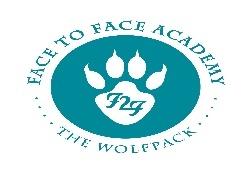 FACE TO FACE ACADEMY ANNUAL REPORTFOR SCHOOL YEAR 2018-19: July 9, 2018 – June 6, 2019TABLE OF CONTENTSAnnual Report IntroductionMinnesota Statues, section 124.10 subdivision 12 (2009) provides that “a charter school must publish an annual report approved by the board of directors.  The annual reports must include information on:School enrollment (page 28 )Student attrition (page 28)Governance and management (page 12)Staffing (page 18)Finance (page 77)Academic performance (page 36 & 49)Operational performance (page 49 & 77 )Innovative practices and implementation, (63) andFuture plans (page 84).This annual report is intended to satisfy this requirement. Note: page numbers indicate beginning of section.Mission, Vision, HistoryFace to Face Academy is charter high school located on the East Side of Saint Paul, Minnesota enrolling students in grades 9 – 12.  The Academy is an open-enrollment public school serving all students who may find benefit in a small, supportive, safe, and academically oriented learning environment. Enrolling as many as eighty students at a time, the Academy provides students instruction and hands-on experience in the key academic areas of Math, English, Social Studies, Science, Art, Physical Education, Health, and College/Career Readiness. The school approaches the whole person, helping students focus not only on academic skill development, but also on reaching personal goals, building life skills, and using creative expression to thrive independently.  A compassionate, nurturing orientation and an emphasis on personal accountability are the twin pillars that form the underlying philosophy of the school.Founded in 1998, Face to Face Academy demonstrates a robust history of school success with students from a wide range of demographics.  The Academy is most celebrated, however, for its achievements with students considered, “the most At-Risk for dropping out of high school.”  To that end, the Academy has been named a “High Quality Charter School” (SY 2014, SY 2016, SY 2017, SY 2018, SY 2019) by the Minnesota Department of Education (MDE) for its work in closing the State’s historic achievement gap.  In addition, Newsweek identified Face to Face Academy as one of America’s Top High Schools in the category “Beating the Odds – Top Schools for Low Income Students.”  Contributing to the overall foundation of achievement is the Academy’s extensive and integrated Wilderness & Outdoor Program, which has been honored with a “Best Practice” Award by the Minnesota Department of Education and an “Environmental Sustainability” Award by the Saint Paul City Council.  In addition, last year the Academy was also awarded the Innovation Award from the Minnesota Association of Charter Schools (MACS) for its use of a new measuring metric of school success through the graduation rate.The Academy combines a successful academic model with a strong foundation of financial solvency.  The Academy has established an audited Fund Balance of nearly 33%, a robust number for any charter school, but especially for a program working with under 100 students.  The Academy also projects modest, yearly surpluses in its year-to-year budget projection.  For its commitment to proper reporting and accountability, the Academy has received MDE’s Finance Award for nearly a decade.Over the past 20 years, Face to Face Academy has been able to develop and implement a program to reengage youth in the academic experience leading to improved attendance, increased test scores and community involvement, and higher rates of graduation.  The vast majority of the Academy’s students previously struggled in a larger, public school environment and arrived at the Academy significantly behind in credits needed for graduation.  Because the Academy focuses on an under-served population, it is not surprising that the student population of the school is about 90% free/reduced, 70% students of color, and nearly 30% special education (all of these categories are well above the state average for school populations).  Despite the considerable hardships facing Academy students and their established narrative of previous school failure, they share a remarkably strong desire to be successful young adults and to graduate with a high school diploma.  Many times, Academy graduates are the first in their family to graduate from high school, and their success paves the educational future for other family members.  Face to Face provides a viable and dignified alternative for families to provide their daughter or son with an opportunity to acquire an education, life skills, and college and/or career readiness. In that potential for transformation of students and families, Face to Face Academy finds its purpose and reason for existence.The vision of Face to Face Academy is “to graduate the most At-Risk for dropping out of high school by integrating the highest quality of educational and support services.” The mission of Face to Face Academy is “to serve expertly students and families by reengaging youth in the excitement of the learning process while providing the foundational tools for college and career success that leads to becoming productive, conscientious, and empowered adults.”In support of the vision and mission of the school, the Academy provides a unique composition of educational programming and staffing that fosters an environment for successful learning. This composition includes small class sizes, a high teacher-student ratio, appropriate class schedule, year–round calendar, community events and celebrations, and instructional and behavior management tools that enable students and staff to work together to create a safe community for learning.  The entire staff meets twice daily to discuss student issues, programming, lesson plans and curriculum, and strategies to improve student learning.  In addition, twenty-six staff planning days per calendar year are set aside for continued learning and school enrichment.  All students have an Advisor, a designated staff person who provides additional one-on-one support and communication.  This primary staff member’s association is key to fostering a strong relationship and connection to school for our students, especially those who have not had success in past school settings.  The Advisor also meets with each student every five weeks for an academic conference, which is essential communication to build community and individual student achievement. The Academy is based on an integrated service system model, which combines academic instruction with independent living skills training, college and career exploration, transitional support, on-site health care and counseling, self-awareness and personal growth, community awareness, and the development of adult and peer support systems.  The environment for learning and development addresses the whole person within an academic setting and structure.Our shared campus with Face to Face Health & Counseling, a neighborhood health care clinic, provides another system of support for our students.  Because of its convenient location, our students can easily access mental, health, and prenatal care specifically tailored to their needs.  Their support groups for adolescents are offered after the school day.  The care network offered through Face to Face Health & Counseling connects our students with other young people in their community in a safe and supportive environment in addition to their school day.  The Academy was transitioned out of an area learning center in 1998.  Enrollment has increased in small amounts each year.  Both instruction and attendance continue to improve.  The Academy shares a building with Face to Face Health & Counseling, a youth clinic.  Staffing has increased as student enrollment has increased.  Program development continues each year with more academic and technological improvements, specialized instruction, after-school opportunities, and increased opportunities for staff and student through our developing community partnerships.  Our authorizer is the University of St. Thomas. Finally, the Academy is proud to be successfully operating with a positive fund balance and with no academic consequences.Primary Purpose & Assessment Minnesota charter school statute (MN Statue 2015, Sec. 124E.01, Subd 1) indicates that the “primary purpose of a charter school is to improve all pupil learning and all student achievement.”  Included in this statue are additional purposes as noted below:Improve pupil learning and student achievementFace to Face Academy works with a population of students that are the most likely to drop out of high school.  As a result, students who enroll in the Academy are of the lowest 10% at their previous schools in achievement in areas of attendance, reading and math skills, credit accumulation, and graduation rate.  In all four areas noted below, the Academy provides an environment, curriculum, and approach for tremendous gains.The salient example of Face to Face Academy fulfilling this primary purpose is its consistent recognition as a “High Quality Charter School” (SY 2014, SY 2016, SY 2017, SY 2018, SY 2019.)  This designation was given by the Minnesota Department of Education to only 29 out of a possible 164 Charter schools in the entire state (Top 25%).  The Academy was also the only school considered a credit recovery program to recognized with this distinction.   2016 was the first year that MDE has used a new and more comprehensive method.  In order for a school to make the "High Quality" list it most score above the State average for both Charter and District schools in at least 11 out of 12 of the following categories:
o Proficiency – Math                        o Proficiency – Reading
o Proficiency – Science                    o Focused Proficiency – Math
o Focused Proficiency – Reading     o Focused Proficiency – Science
o Growth – Math                              o Growth – Reading
o Focused Growth – Reading           o Graduation
o Focused Graduation
In addition, a school must demonstrate fiscal health (a positive fund balance and NO material Audit findings) and must be free of any testing irregularities.The Academy’s commitment to continuing this high level of achievement and detailed reporting to stakeholders is reinforced by the SMART goals set forth and monitored by the Academy Authorizer, Board, and Administration.  The Academy will maintain these gains by instituted its core strategies of providing a safe and nurturing environment for learning, a year-round calendar, differentiated classrooms (including technology), small class sizes, robust student support services, after-school programming and a highly qualified staff with a focus on continued professional development.  Create new professional opportunities for teachersThe Academy employs a collaborative team model.  As a small school, the Academy has the luxury of conducting meetings and professional development opportunities as an entire staff.  Staff meet twice daily to discuss student issues, programming, lesson plans and curriculum, and strategies to improve student learning.  In addition, twenty-six staff planning days per calendar year are set aside for continued learning and school enrichment.  In these meetings and planning days, each staff member (from administrator to educational assistant) is provided a forum to share thoughts and ideas to improve the school and overall student achievement.  In essence, they are able to influence programming and shape future offerings in a manner that is impractical in larger school districts.Since 2011-12 the Academy has also participate in the state funded Q-Comp program. As part of the school’s comprehensive Q-Comp plan, staff members may apply for and take on leadership roles.  These roles include two team lead teachers and an instructional facilitator.  Each year, these three staff members will be trained in the Charolet Danielson model of teacher improvement.  They will observe their fellow teachers in the classroom environment, offer feedback for improvement, and serve as mentors for other staff.    At the School Board level three out of the seven board positions are reserved for licensed teachers.  This setup allows the individuals who have daily contact with the students a position of great responsibility in determining governance, policy, and budget priority for the school.Increase learning opportunities for ALL pupilsAt the core of any learning opportunity is participation and attendance in a school.  While this statement may seem obvious, lack of attendance (in the form of truancy or dropping out) is an epidemic in the community.   Under 60% of Saint Paul students see their education to conclusion with a high school diploma.  The Academy increases learning opportunities by targeting an underserved population who either is suffering from chronic truancy or has dropped out completely.  In essence, the school reengages students in the learning process who may have otherwise given up on their education.  Many of the Academy’s graduates have been out of school for at least twelve months before enrolling. Those who are chronically truant see their attendance on average increase three times the rate from their previous school.Another manner in which the Academy increases learning opportunities is by focusing on both core academics and life skills.  The Academy recognizes that students must be proficient not only in the classroom, but in a host of other practical environments.  The morning courses focus on core academic areas while the afternoon courses take on topics such as college and career readiness, citizenship, self-awareness, conflict resolution, personal health, resiliency, creative expression, and job skills.  These learning opportunities reflect the Academy’s emphasis on fostering well rounded students and prepared graduates.The Academy also provides students unique experiences that promote learning in the form of its Community Involvement and Wilderness Programs.  Tied to the state standards, students spend time outside of the school walls engaging in their surroundings and natural habitat.  In Community Involvement, students volunteer at a variety of local venues such as food shelters, nursing homes, and elementary schools.  They learn the importance of being active and productive members of their neighborhoods and appreciate the impact that volunteerism can have both the person receiving the help and the helper.  In the Wilderness Program, students study their environment, conservation and sustainability, the history of their state, and practical survival skills.  They gain a sense of responsibility for their natural resources while engaging in a variety of activities that encourage teamwork, problem solving, and overcoming challenges.  In many cases, students participating in the Wilderness Program have never ventured outside of the Twin Cities or an urban setting.Highlights for School Year 2018-19The Academy was awarded the distinction of being a “High Quality” charter school for students using the new and more thorough review system created by the Minnesota Department of Education.  The Academy’s Focus students outperformed the local district and the state in both reading and math, as measured by the state required MCAIII tests. A segment on the television show Minnesota Bound, featuring the Academy’s Wilderness and Outdoor Program, won a local Emmy for educational television.School year 2018/19 marked the highest enrollment in the school’s history with an average daily membership of  82 students.Ten worthy students were awarded their diplomas in December 2018.  Several of these students have overcome homelessness and other major obstacles on their path to graduation.  The ten students had nearly 30 combined years enrolled in the school.  Another six students were awarded their high school diplomas in June 2019.  One of the students earned over $200,000 in scholarship and admitted to nine different four-year colleges.  She chose to attend the University of Minnesota, Twin Cities.The Academy won the Finance Award presented by MDE for best financial practices and had a “clean” Audit, with no material findings, and an above-projected surplus of over $14,000.The Academy hosted a community event in celebration of  its 20th Anniversary.  The event was held off-site, and hosted several booths highlighting the history of the program, live music and entertainers, multiple games and prizes.  The evening celebration concluded with a slide show and presentation on the history and development of the Academy and the induction of the first class into the first Face to Face Academy Hall of Fame.  Through a new online platform, the Academy was able to raise $30,000 in celebration of its 20th year of operation.  Every staff member from the SY 2018 returned for the SY 2019.The Wilderness and Outdoor Program hosted the following:Two canoe-based camping tripsService learning camping trip to Will Steger’s Homestead for 4 days for 14 students focusing on environmental sustainabilityService learning camping trip to the White Earth Reservation for 4 days for 8 students focusing on cultural exchange School-wide day-long leadership development at Base Camp at Fort SnellingWinter cabin camping trip to Menogyn for 4 days for 12 studentsThe Academy continues to use its new metric to examine the MCA test results of students by using their “projected” proficiency rate in addition to the overall proficiency rate and their growth target.  This newly developed metric, much like the new graduation metric, presents an accurate picture in order to evaluate our distinct student population and provide personalized information to our students and families.The Academy maintains two Multi-Functional School Buses in its fleet in order to accommodate the increase in off-campus learning opportunities for students.The Academy staff focused the fall professional development on attendance initiatives and student retention to address the changing behaviors of the student population.  These initiatives, which included a full analysis of each student’s progress, were revisited every five weeks by the staff.  The Academy piloted a “Student Ambassador” program as a forum for currently enrolled students to mentor new students.  The Academy continues to provide additional course selections of College and Career readiness for students.  The Academy staff developed a new grading tool to evaluate students on their professionalism including time management, technology skills, respectful participation, and individual responsibility. Additional Mental Health courses were offered for students including extensive training about early warning signs of depression and suicide.The Academy was able to purchase the following items:Security items including classroom intercoms and three walk-talkies to improve safety in the building and on campus.Online platform for fundraisingAdditional Chromebooks for the classroom daily useParent conferences were emphasized and expanded and included lunch for the family.  Attendance to conferences increased through these measures.The Academy increased Science programming with the addition of the new classes of marine biology, physiology, and anatomy.The Academy offered alternative and experiential afternoon elective classes including the new classes of Twin Cities Exploration, Driver’s Education, Dance Classes, and Career Exploration which included visiting local business highlighting the trades, the arts, and hospitality.The Academy’s Community Involvement class continued to partner with a local nursing home that the students visit to foster intergenerational relationships within our community; the class also contributed service to food shelves, elementary schools, and homeless shelters. Students also volunteered through the MN Food Association at local farms.  This student group also assumed more leadership in planning and hosting the Family Events.The Academy’s High School Mountain Bike Race Team participated in five races in the Minnesota High School Cycling League throughout the state.The Academy honored high-achieving students each semester in each academic core content area, including attendance, leadership, A & B Honor Roll, and Full Credit completion in an award ceremony with parents at the start of each semester.The Academy served 35 Special Education students and hosted its highest ADM at 82.50 students.  In addition, all Special Education paperwork was in compliance.The Academy raised an additional $1,400 for the Live for Olivia scholarship honoring the Academy student Olivia McIntosh lost to gun violence in 2017.  Academy students participated in three rounds of traditional letter writing with pen pals in Chicago, IL.The Academy continued to offer a hot breakfast program donated by community members for students every Monday morning and along with a complimentary healthy snack option before lunch. The Academy offered students year-long gym memberships at the Arlington Recreational Center.Academy students participated in the LGBTQ Youth Conference at Saint Paul College. Academy parents participated in the Parent Book Club by reading research-based non-fictional books addressing how to parent young adults.The Academy continues to offer a hourly position to an Academy graduate to support the Office Manager and Academy staff with paperwork and to assist in the Wilderness and Outdoor program. Face to Face Academy School Board 2018-19Michael NordCommunity MemberBoard ChairPresident of Compliance Services, Inc2512 35th Avenue SouthMinneapolis, MN  55406mnord@amerion.comSeated : October 2018Term Expires: October 2019Paul Roark Face to Face Academy TeacherBoard Treasurer1165 Arcade StreetSaint Paul, MN 55106roarkp@f2facademy.orgSeated: October 2018Term Expires: October 2020Bryan BakkeFace to Face Academy TeacherBoard Secretary1165 Arcade StreetSaint Paul, MN 55106bakkeb@f2facademy.orgSeated: October 2018Term Expires: October 2021

John Vasecka Face to Face Academy Teacher1165 Arcade StreetSaint Paul, MN 5510vaseckaj@f2facademy.orgSeated: October 2018Term Expires: October 2020Rosie McGeeParent of Academy Student941 Birmingham St, Apt 2St. Paul, MN 55106612.501.1401Seated: October 2018Term Expires: October 2019Rachael BlawatCommunity Member 617 Magnolia Ave EastSt. Paul, MN 55130rchelw@aol.comSeated: October 2018Term Expires: October 2019Open PositionCommunity Member Board Member Information 2018-19School: Face to Face AcademyFace to Face Academy Board Composition, Role and ProcedureThe governance structure for the Academy is established in the Bylaws of Face to Face Academy.  As directed by the Bylaws, the Board of Directors (Board) is the governing body for Face to Face Academy, and is responsible for conducting and managing the affairs, property, and business of the school.   The Bylaws specify the powers and duties, size, terms, composition, officer positions and duties, quorum and decision making process, and election procedures of the Board. The Academy Board oversees the school’s achievement of its vision and mission and goals through prudently managing the financial affairs of the school, reviewing and approving the annual budget for the Academy, hiring, firing, advising and overseeing the performance of the Program Director, conducting regular Board self-assessments, ensuring consistent evaluation of student performance, promoting the engagement of the community and parents and guardians of all students, and adopting policies for the organization.The Board consists of seven elected Directors, who generally serve terms of three years. Individual members may serve multiple terms.  There are four elected Officers of the Board: Chair, Vice Chair, Secretary, and Treasurer. Three of the Directors must be licensed Academy teachers who also complete an election. The Board holds monthly meetings. The Board complies with the Open Meetings, Open Records law, and meetings are conducted using Parliamentary Procedure. Meetings are posted to all stakeholders in a variety of ways.  Meeting dates and location are posted on the school’s website and in school mailings and announcements.  Every ten weeks a parent letter, which includes the detailed school event calendar, is mailed to households and includes information about Board meetings and an invitation for parents to attend. Parent-teacher conferences, which are held twice a year, involve another oral and written notification for parents to attend. In addition to practicing Open Meetings, the Academy upholds Open Records, any member of the general public or school community can request Academy School Board minutes at any time. The Academy School Board hosts elections every year for expiring terms of its Directors. These elections are posted on the website and shared through parent letter mailings.  Nominations are encouraged.  Elections are fair and public, with secret ballots.  Ballots are given to all staff, parents of all currently enrolled students, and Directors.  Results are collected, tallied and authorized at the following Board meeting.The Board composition reflects the value of keeping the school leadership close to the classroom where students reflect program needs on a daily basis.  Three of the current Directors are parents of students or graduates of the Academy.  These Directors are able to share viewpoints and expertise on what the school was able to provide for students while enrolled in the school and how well transition goals and plans prepared their own children post-graduation.  Other community members on the Board have been involved with the school for nearly a decade and have contributed in the school’s growth as a community resource to support youth.Board Training and Professional DevelopmentAll Board members who have been seated for at least one year have completed all mandatory trainings.  The Executive Director and Academic Director have also completed Board trainings.  The Board has discussed the need for an ongoing professional development plan and indicated a model of ongoing training to take place as part of the Academy’s normally designated Board Meetings.  An example of this model in practice from previous years was a presentation (followed by a question and answer session) that Joe Aliperto for School Business Solutions conducted on reading and interpreting Board Financials.  This presentation went beyond the mandatory financial training (really a follow-up course) and was tailor-made to the Academy’s budget. The school can also draw upon resources from organizations like MACS that are provide ongoing Board development.  In school year 2018/19, a MACS member trained the Board members the on lobbying and advocacy that occurs for charter schools at the Minnesota legislature.  Other Board trainings covered the following topics: Articles on Incorporation, MN School Fee Law, UST Goal/Accountability Framework, MACS Governance Series, and Northstar Accountability System.The objective of professional development is to enable all Board members to contribute productively to strengthening the school, gain expertise on complex issues that are important to the school community, build networks and relationships with fellow Board Members and the charter school community to increase the good reputation and performance of the Academy, and grow as a leader.  A Board self-evaluation process has been approved by the Academy Board that utilizes a rubric generated by the Minnesota Association of Charter Schools.  The rubric focuses on the areas of “duty of care, duty of loyalty, and duty of obedience.”  The rubric is made available to and will be completed by each member and provides a forum for self-reflection both on areas of strength and on areas needing improvement in carrying out their responsibilities as a Director.  The results of the rubric directly inform the Board's professional development plan for the upcoming school year. Every school year, Face to Face Academy identifies “need areas” that can be addressed and improved upon with short to intermediate strategies and initiatives.  The guiding principle is to engage in a school improvement process that stimulates positive momentum and generates positive, tangible results that can be witnessed during the current year.  All stake holders – Board Members, staff, students, parents/guardians, and community members – provide feedback and are part of the implementation process. The Authorizer helps inform the improvements through the Annual Quality School Report (AQSR).  It should be noted that “need areas” can be related but are not limited to the goals between the school and its Authorizer.  During the 2018-19 school year, the Board has an engaged in a more comprehensive strategic plan that evaluates progress on identified growth areas while addressing other areas long-term needs such as facilities and administrative capacity.  A formal needs assessment was conducted in the Winter of 2018 with input solicited by a number of stakeholders.  As a part of this process the following four areas were identified:AREA 1: Bridge the gap between high school and College/World of WorkAREA 2: Increase Graduation and Retention RatesAREA 3: Address long term facility needs that allow from increased educational program and gradual enrollment growthArea 4: Expand outreach, fundraising, and overall development capacity.Creation of Board PoliciesAs mentioned earlier in the section, the Board of Directors of Face to Face Academy is made up of teachers, parents, and community members.  Each member brings expertise and judgment to the Board and to the organization.  One of the chief responsibilities where this expertise is called into play is the adoption of policies that govern the Board and the Organization.   The Board has developed a process to ensure a proposed policy is reviewed and created in a timely and thoughtful manner.  At the beginning of each Director’s term, a Board Manual is issued to each member containing all relevant Academy policies.  These policies are reviewed at the start of each school year.  In addition, Administration identifies issues for which a policy is required – either because of legal or administrative requirements, or good governance.  The Academy’s on-going relationship with MACS is especially helpful in remaining appraised of any new statute or obligation.  Once a policy need has been identified, the usual process will be a general discussion at a meeting, followed by a draft proposal prepared by members and presented and discussed at the next meeting, and then adoption at a third meeting.  This process provides time for thoughtful consideration of the issue and the suggested policy.  The process can be shortened if necessary.  Regardless of timeline, the Board and Administration utilize their network of resources – MDE, Authorizer, Dieci School Finance, Indigo Education, other charter schools, and the before mentioned MACS – to determine existing policy models and best practices.From time to time, the Board itself will identify an issue that needs a policy.  The process is otherwise the same.   This thorough development procedure and the underlining focus on accountability, ensures that the school has remained and will continue to be in compliance with all applicable state statues and expectations.  Program and Academic DirectorsThe Board hires and oversees the performance of the Executive Director.  Due to the small size of the school, the Executive Director also serves as the Program Director.  The Board delegates to the Executive Director the responsibility for the overall administration of the Academy and for implementing the directives of the Board.  The Executive Director is in charge of the day-to-day programming of the school, supervises all staff, ensures a positive and safe learning environment, addresses parents’ needs and concerns, serves as the LEA, attracts and orients new students, and oversees all financial matters including maximizing revenue, approving expenditures, budgeting, and accountability. The Executive Director also has more “big picture” responsibilities, such as strategic planning, fundraising and development, networking and community building, and representing the school in the broader community.The Academic Director is a Staff Officer of the Academy reporting to the Executive Director.   The Academic Director is responsible for providing leadership for and implementing the educational program for the Academy, and assuring that the curriculum, instructional strategies, and assessment practices are aligned to the school’s mission and vision and Minnesota’s state requirements The Academic Director participates in strategic planning for the Academy and assists the Executive Director (as Program Director) in supporting the Academy staff regarding the educational program. The Academic Director is also responsible for ensuring that all academic requirements of external organizations are met, including annual and quarterly reports, school improvement plans, state and school testing requirements, and staff professional development. The current Academic Director of the Academy was hired by action of the Board of Directors, but only to avoid and oversee a conflict of interest for the Executive Director, who is married to the Academic Director. In addition to these two positions, the Academy Staff includes licensed teachers, social workers educational specialists, paraprofessionals, clerical staff, and contractual employees.  The following is the organizational chart for Face To Face Academy:Face to Face Academy Staffing and Faculty InformationStaff as of the end of the 2019 year were:Abraham Darius Husain (Program Director, 8/21/00-present) Mr. Husain holds a B.A. in Psychology with emphasis on experiential education from Saint John’s University.  Prior to joining the staff at Face to Face Academy, he worked at Saint John’s as the psychology department coordinator, advising students, supervising student workers, and teaching college level courses.  He is pursuing a Master's in School Counseling at the University of St. Thomas.  Jennifer Plum (Academic Director/Language Arts Instructor, File Folder 381799, 7-12 English/Language Arts, 8/27/99-present)  Ms. Plum received a B.A. in English from the University of Minnesota in 1996 and her teaching license from the University of Concordia in 1999.  Before coming to Face to Face Academy, she was a long-term substitute teacher at Cretin-Derham Hall High School.  She did her student teaching at Arlington Senior High in Saint Paul.Jason Meyer (Instructor, File Folder 378746, 7-12 Social Studies and 7-12 Speech, 11/26/01-present)  Mr. Meyer received a B.S. in Secondary Education from the University of Wisconsin, River Falls, in 1998.  He has a double teaching major in Social Studies, emphasis on history, and Speech & Communication.  He taught at Arlington High School in Saint Paul for one year and as a long-term substitute at Irondale High School.  He is also licensed to teach Social Studies in California.  Loan Nguyen (Instructor, File Folder 423771, 5-12  Mathematics, July 1, 2005 – present)   Ms. Nguyen received her B.S. degree in Mathematics in June 2005 from the University of Minnesota and is working toward a Master’s of Education Degree.  She completed her student teaching at Southwest High School in Minneapolis and worked previously as a math and reading tutor.Paul Roark (Instructor, File Folder 388322, 7-12 Life Sciences and Half-time Chemistry, 9/10/01-present) Mr. Roark received a B.S. in Secondary Science Education in 1993 from Northeastern State University in Tulsa, Oklahoma.  Prior to coming to Face to Face Academy, he taught science for six years at Tahlequah High School, one year at Wagonner High School, and one year at Washburn High School in Minneapolis, MN.Bryan Bakke (Special Education Teacher, File Folder 410142, 6/1/08 – Present)Mr. Bakke received his B.A. from Augsburg College in Minneapolis in 2008.  Prior to working at Face to Face Academy, he served for two years as a paraprofessional in the Richfield School District for pre-school age students through high school.  He was also member of the Carpenter’s Union for nine years and worked in the Twin Cities.Tim Zwiers (School Social Worker, File Folder # 459556, October 2010-present) Mr. Zwiers earned a Bachelor of Social Work degree from Calvin College in 2006. Tim worked as a school social worker in New Mexico for three years before moving to the Twin Cities to continue his education at the University of Minnesota. He graduated in August of 2010 with his Master’s Degree in social work. Kathryn (Kelly) Richey (School Social Worker, File Folder #382987, September 2010-summer session only) Ms. Richey graduated from the University of Colorado at Boulder with a degree in Political Science and a Social Studies teaching certification in 1998. She returned to Minnesota in 1999 to complete her student teaching at Hopkins High School, where she taught social studies at the Off-Campus Hopkins Alternative Program.  Ms. Richey has been teaching in alternative programs her entire career, which led her to the decision to pursue her Master’s in clinical social work.  She completed internships as a school social worker for Hopkins and as a counselor and case manager for the St. Thomas Interprofessional Center, receiving her license as an MSW, LGSW in October of 2010.  Lucy Voller (Art Instructor, File Folder #454864, 10/31/12-present)Ms. Voller graduated from the University of Minnesota Duluth in 2010 with a double major in art and art education. Before coming to Face to Face Academy, she worked for Project for Pride in Living, first as an AmeriCorps member, and then as a school assistant. She has also worked as an art instructor for Articulture, a Minneapolis-based art education non-profit.John Vasecka (Special Education Teacher, File Folder 317290, 11/3/2014 - Present)Mr. Vasecka received his B.S. degree from Bemidji State University in 1988. He later completed the SLD Special Education Licensure program at Minnesota State University, Mankato in 2002. Prior to working at Face to Face Academy, Mr. Vasecka worked in the Columbia Heights Public School District for ten years as a special education teacher. He taught special education for seven years at the high school and three years at the middle school. He served two years as a paraprofessional at Face to Face Academy and was able to work the summer program until 2009. He was also a member of the Steelworkers Union for 14 years and worked in Minnetonka and Roseville.Breanna Dodge (Instructor, 6-12 Life Science, File Folder 996454, 12/19/2016-Present)  Ms. Dodge received a B.A. in Biology from Metropolitan State University in 2012. She returned to school in 2014 and received her Master’s in Teaching from Bethel University in 2016. Her student teaching was completed at Hmong College Prep Academy in St. Paul and she was a long-term sub at Spectrum High School in Elk River for six months. As a former intern at the Minnesota Zoo, Ms. Dodge’s special interests are in the areas of animal science, anatomy and ecology.Paul Gerten (Teacher/Wilderness Program Facilitator, 1998-present)Mr. Gerten began his teaching career at Face to Face Academy in 1998, the first year the Academy was an independent charter school. He taught Social Studies and took students on outdoor trips. In 1999, Mr. Gerten took a job at Minnetonka High School in their Mini School alternative education program. In addition to teaching Social Studies at Minnetonka, he averaged 30 days a year on trail with students, and coached hockey. In 2006 Paul returned to Face to Face to lead trips for their Wilderness and Outdoor Program. With the support of the program, trips and amount of gear grew. Rachel Samuelson (Social Work Intern, September 2015- present) Ms. Samuelson started in the Academy as an intern in 2015 and was hired part-time in the Fall of 2016 as an Educational Assistant. Rachel received her Master of Clinical Social Work degree from The University of St. Thomas/St. Catherine's University here in St. Paul in 2017. All employees of Face To Face Academy are employed at will, which means that their employment may be terminated at any time, with or without cause. Fortunately, the majority of the Academy staff members have extended tenure at the Academy.  This has resulted in a consistent environment at the Academy over the years, which is particularly crucial for providing a supportive learning environment for a student body whose educational experience has generally been marked by frequent changes. The Academy Board is committed to maintaining this consistency of staff and educational milieu.  While the Program Director is responsible for hiring and determining the direct compensation of the Academy staff, the Board has established the directive that staff salaries remain within 90-95% of their Saint Paul Public Schools counterparts. This was done in order to maintain the consistent learning environment provided by extended staff retention.  Executive Director Evaluation and Professional DevelopmentThe Executive Director is formally reviewed by the Academy School Board every year in addition to the oversight and counsel provided at the monthly Board meetings.  This position is evaluated in the following areas: communication skills, teamwork/ interpersonal effectiveness, managing others, quality of work, creating efficient work processes.  All Board members and all Academy staff are surveyed to elicit their view of the performance of the Executive Director.  Every person rates the Executive Director using a scale and specific descriptors for the five areas.  In accordance with new State Statute, the Executive Director (as Program Director) is also held accountable for student gains in standardized testing through the School Wide Goal established in the Q-Comp plan.  An Executive Committee of the Board, made up of non-teacher Board members, performs and shares the results of the evaluation with the Executive Director during a yearly meeting and uses the format to provide feedback and set professional goals for the upcoming year.  This Executive Committee reports its results to the full Board.The Academy prides itself on being able to apply professional development immediately to the school program.  Although our Program Director, Mr. Husain, does not currently hold an administrator’s license, he has served eighteen successful years at the Academy and has expertise in staff supervision, charter school finances, and alternative educational programming.  His skills and leadership ability are reflected in staff retention, strong financial performance, improving test scores, increases in both attendance and graduation that the Academy has enjoyed during his time as Program Director.  Originally from Columbia, Missouri, Mr. Husain attended Saint John’s University in Collegeville, Minnesota.  While at SJU, he majored in Psychology and was active in numerous organizations including Habitat for Humanity and the Critical Stress Debriefing Team (CISD).  For two years at Saint John’s, he was the school’s representative and organizer for the CISD Team.  The team he helped facilitate worked primarily with students who suffered from traumatic stress and also with police officers and firefighters who were called to college campuses to assist in large scale events (i.e. tornados, school shootings).  He graduated Cum Laude from Saint John’s with a 3.9 GPA in his major.  After graduating from Saint John’s, he was offered and accepted the position of Psychology Department Coordinator.  As the Psychology Department Coordinator, Mr. Husain served as a member of the faculty, provided academic and career guidance to students, hired and managed 10-15 student workers, planned and implemented special events, and taught undergraduate level courses. After the one year appointment with Saint John’s ended, Mr. Husain was offered the position of School Counselor at Face to Face Academy.   His job duties included counseling, teaching, case-managing, and directing all physical education activities. His day-to-day activities included peer mediations, conflict resolution, working with special education students on fulfilling IEP Goals, and teaching a variety of life skill courses such as gender group, leadership, and music appreciation.  He was the principle figure who worked with students and parents in order to integrate new members into the school community properly and respectfully. When the director of the school was out during a school day or week, he was designated as the point person to run staff meetings and serve the functions of the director. While working full time as the School Counselor, Mr. Husain pursued his Master’s Degree in clinical counseling through the University of St. Thomas Graduate School of Professional Psychology.  He completed all 13 required courses while maintaining a 4.0 GPA.  In the Spring of 2007, Mr. Husain became the interim Program Director of the Academy.  His duties included running the day-to-day programming of the school, supervising all staff, ensuring a positive and safe learning environment, addressing parents’ needs and concerns, serving as the LEA, attracting and orienting new students, and attending to financial matters including maximizing revenue, approving all expenditures, budgeting, and accountability.  In the Fall of 2007, Mr. Husain took on this position on a permanent basis.  Due to the extensive responsibilities of the position, he has engaged in a variety of professional development experiences and benefited greatly from the learning opportunities presented by the Academy’s numerous partners including Minnesota Association of Charter Schools, Innovative Special Education Services, and School Business Solutions.Since Mr. Husain has been Program Director, Face to Face Academy has experienced growth and success by almost every metric.  The number of graduates has increased from 8-10 a year to 18-20 per year, with a higher number attending college or technical schools.  The Academy’s fund balance has gone from a negative 2% to a positive 35% of annual revenue.  A robust after-school program was created, focusing both on academic vigor and creative expression.  He was also the principle facilitator in the successful transition from our long-time charter school Sponsor, Saint Paul Public Schools, to Authorizer, Project for Pride in Living (PPL) and then again, more recently, the transitioned from PPL to the University of St. Thomas.  He currently serves on the Board of the Minnesota Association of Charter Schools and in the summer of 2017, he was elected the Minnesota Association of Charter School’s Board Chair.His tenure as Director of the Academy has also been marked with the Academy being named a “High Quality Charter School” by the Minnesota Department of Education, Newsweek’s identification of Face to Face Academy as one of America’s Top High Schools in the category Beating the Odds – Top Schools for Low Income Students and the honor of the Wilderness & Outdoor Program as a “Best Practice” by the Minnesota Department of Education and for “Environmental Sustainability” by the St. Paul City Council.  In 2018, the Academy was honored with the Innovation Award from the Minnesota Association of Charter Schools for his development of a new metric used to evaluate graduation rate. Mr. Husain has written about and presented on a variety of educational topics including innovative metrics used to evaluate student test data and graduation rates, strategies for increasing math and reading proficiency, best fiscal practices, environmental education, and addressing compassion fatigue among staff in urban schools. Due to the extensive responsibilities of the position, he also engages in a variety of professional development experiences and benefits greatly from the learning opportunities presented by the Academy’s numerous partners including Minnesota Association of Charter Schools, Indigo Education, the Center for School Change, and Dieci School Finance.In school year 2019/20, Mr. Husain will participate in the following professional development opportunities:Serving as Board Chair and on the Executive Committee of MACSServing on the MACS subcommittee on Special-EducationSitting on the Development Committee of the Metro Charter Schools’ crisis response team.Remaining on active member of the St. Paul Charter School Director’s Group.Original and current member of the planning group for the annual St. Paul Charter School Fair.Participating actively with a consulting team from the Regional Centers of Excellence.Ongoing training in the Legislative and Lobbying Process.Ongoing training in fundraising, stakeholder outreach, and development.These experiences have exposed the Director to valuable information and insights regarding Charter policy and funding, allowed the Director to formulate new skills like lobbying at the State Legislature, created an informal support group that the Director can call upon with questions and advice, and raised the overall profile of the school in the outside community.Mr. Husain continues to oversee, along with the Academic Director and Q Comp Learning Team, the successful implementation of the Professional Development Plan as follows.  Professional Development and Implementation for School Year 2018-19Q Comp Learning TeamThe Q Comp Learning Team normally met every other week for one to two hours.  The Team consisted of two Team Lead Teachers, one Instructional Facilitator, and the entire teaching staff.  Other staff members were welcomed to attend these meetings and some were invited when applicable to topic.  Objectives of each meeting were reviewed at the beginning and new ones set at the close of each meeting.  The success of the Academy’s professional development is the year-round cyclical nature of progress.  Students and staff participate in assessments, results are reviewed and discussed, resources and tools are located, shared, and explored, goals are set, student results are reviewed again.  All assessment data is also shared with the entire Academy team in our twice, daily meetings so that the entire school community is aware of instructional and professional initiatives and implementations. Observation and Coaching Cycle CalendarNote: Face to Face Academy is a year-round schoolCoaching and Mentoring TopicsReview and discussion of observation scores from rubric for classroom observationsReview and discussion of student samples and MCAIII & NWEA_MAP assessment resultsDiscussion of observed lesson and what areas of development or evidence are needed in order to be Proficient or ExpertDiscussion of roadblocks: curriculum, resources, student support services, room configuration, sequencing of standards and/or objectives, transitions, lack or mismanagement of prep time, etc.Review of differentiated content and student engagement in observed lessonShowing growth and/or decline since former observation through student samples and assessment resultsEvaluation of other data – both informal and formal test data, class and schoolwide observations, parental feedbackEvidence of how the assessment data was used to inform instructionUse of research-based strategies gained through professional development to include literacy-based and technology-based instructional toolsCollection and documentation of Professional Development trainingProfessional Development Workshops and Goals: Addressing the school-wide Q Comp goals & MCAIII growth targets and proficiency goals & World’s Best Workforce goalsLiteracy Development: All staff worked with the Literacy Coach (online) to develop individual and community goals to improve reading comprehension. In accordance with this professional development and documentation, each teacher then submitted a narrative of how specific reading strategies will be addressed in classroom instruction with the variety of differentiation tools.  All licensed teachers are coached each year in review of the Common Core standards.  Each teacher completed a Needs Assessment in the beginning and close of the school year.  The professional work plan that each teacher creates outlines the commitment for our professional development plan, literature discussion, and license specific goals. The professional calendar is for the teaching staff as a whole and does not include other individual trainings like the College in the Schools requirements at the University of Minnesota or other Special Education requirements through MDE or our Special Education Director.July – August SessionsIntroduction to SY 2018/19 Q Comp and learning goalsIntensive training, observation, and partner lessons in literacy developmentImplementation of technology updatesGroup development of improved cross-curricular teachingDevelopment of explicit literacy research-based teaching strategies focus in meta-cognition and the use of inquiry with essential questionTeachers complete a Needs AssessmentAll staff discussion on current initiatives (SY 2019 was improved student attendance and retention and school safety)September Sessions:Wrapping up Summer Q Comp ObservationsUnderstanding Professional Work Plan & Connection to Q Comp & World’s Best WorkforceQ Comp Process reviewLesson Plan Template reviewGetting ready for Q Comp Fall ObservationsGoing through Observation RubricFinalizing Professional Work Plan Literary Lesson Plan rotation cross-content areasBegin Professional Literature DiscussionOctober Sessions:Literary Lesson Plan rotationProfessional Literature Discussion continuesAdditional training using Google Docs, Spreadsheets, and Classroom, and online platforms for gradebook (Plus Portals) and fundraising (Everyday Hero)November SessionsLiterary Lesson Plan rotationProfessional Literature Discussion continuesDevelopment of school-wide content focus using Essential QuestionsDecember SessionsWrapping up Fall Q Comp ObservationsLiterary Lesson Plan rotationProfessional Literature Discussion ContinuesJanuary SessionsIncorporating school-wide content focus using Essential Questions on cross-curricular topicCreating Spring Observation ScheduleReview of PD goals and connection to Q Comp incentive payLiterary Lesson Plan rotationProfessional Literature Discussion continuesFebruary SessionsReview of observation rubric Discussion of work plans and lesson presentationReview of test preparation session for students for MCAIII testing seasonMarch SessionsReview of Math Q Comp NWEA goals linked to performance payLiterary Lesson Plan rotationProfessional Literature Discussion ContinuesApril SessionsPerformance pay linkage to academic goals regarding MCAIIILiterary Lesson Plan rotationProfessional Literature ConcludesMay SessionsWrap up to Literacy and Work PlansReview of PD and evaluationGetting ready for next school yearCompleting school wide review of Q Comp learning teamsTeachers complete Needs AssessmentFace to Face Academy Admissions and EnrollmentContact Person: Darius Husain / Program DirectorPhone Number: 651-772-5554      E-mail: husaind@f2facademy.orgEnrollment Policy:The enrollment process consists of five stages:1)      Informational Meeting: A 30-minute presentation/ Question & Answer session. While not a requirement, the school strongly encourages students and families to attend an orientation session as it serves as the best and most thorough opportunity to learn about the school.  If student and family cannot attend an informational meeting, they can directly contact the Program Director.2)      Registration Form: Basic information used to contact the family when an opening in the school becomes available.3)      Lottery and Waiting Period: Random selection of Registration Forms to establish year-round enrollment order (see lottery policy below).4)      Enrollment: Once an opening is available, the student and family are contacted and an enrollment spot and date is confirmed.5)      Intake: The family is invited to a 30-45 minute meeting with an Academy social worker, in order to better get to know the student and family, and to begin to provide the supports necessary for a successful start.Informational Meeting:Informational Meetings take place at 5:00 PM the first Wednesday of every month (unless otherwise noted). The meeting consists of a 30-minute presentation regarding the unique qualities and services of the Academy. Parents, students, and community members are encouraged to ask questions throughout the presentation. Participants will be given three documents: Face to Face Academy's mission and purpose, a school calendar, and a sample school schedule. These documents will be explained during the meeting.After the formal presentation, individuals are welcome, but not required, to meet privately with staff members for further discussion. Registration Form:At the end of the informational meeting, parents & students are invited to fill out a form with basic contact information.  The Registration Form asks for the following information: student name, parent name, phone numbers, and current address.  The form also includes an optional section that allows for parents to ask additional questions and/or offer further information.  This portion of the Registration Form is not required for admittance but instead provides an additional opportunity to get to know the school and start forming a connection.  The form is not a binding agreement to attend Face to Face Academy.  It simply serves as a way for school staff to reach the family when an opening in the school occurs. On occasion, a student/family member is unable to attend the orientation.  Individuals are welcome to contact the Program Director directly for enrollment information if they are unable to attend.    The Lottery & Waiting Period:At times, Face to Face Academy has more interested students than spots available. Due to this, the school often runs at an enrollment of 75-76 instead of its obligated enrollment of 70-72. To help serve families, the Academy enrolls students on a quarterly basis throughout the school year. To determine the order of enrollment, all Prospective Student Sheets are collected and the Academy conducts the following lottery protocol:A.  Prior to a lottery taking place, preference will be given to the siblings of  currently enrolled students. B.  A lottery will take place in the first weeks of May of each year for the following year’s enrollment.  All new applicants received will be publicly chosen by lot with the Program Director, a School Social Worker, and a Board Member present at drawing.  Notification of admission or the placement on a waiting list for the following school year will be communicated no later than May 31st of each year.C.   Families choosing to enroll their children in Face to Face Academy after a lottery has taken place will be placed onto a waiting list in the order they apply with the school. When an opening occurs, staff will go to the first name on the waiting list and give the family the opportunity to enroll. Should a family decline enrollment at that time, the next family will be contacted. This process will repeat until all openings have been filled.D.  In the event that a family declines the invitation to enroll when contacted and later changes their mind, they will be placed at the bottom of the waiting list for future openings.E.   Families on a waiting list at the end of a school year will need to re-apply for admission the following year as the waiting list does not carry over from one year to the next. Parents/students are welcome to contact the Program Director for updates regarding the order of enrollment.Despite the flexibility in the enrollment process, students and families often have to wait 2-3 months before an opening emerges; sometimes this wait is as long as 4-6 months. The staff of the Academy apologizes for these delays, and recognizes many families are in need of a supportive, caring school. Please understand that a major part of the school being successful is the small numbers and intimate community atmosphere. Please also note that our hope is that all students who wish to attend the Academy will get their chance.Enrollment & Intake:When an opening in the school is established, the student and parent/guardian are notified and an enrollment spot and date are guaranteed. The student and the parent/guardian are then invited to participate in an intake session.  This 30-45 minute meeting with an Academy social worker is designed to better get to know the student and family and to begin to provide the supports and positive atmosphere necessary for a successful start to a new school.  The Social Worker will also review and help fill out paper work and assist the student in setting goals in the three areas of: attendance, work completion, and respect. It is important for students and parents/guardians to know that the intake is a safe place for honest discussion; nothing brought up in the meeting will negatively affect the student’s start in the school and, the enrollment spot is already guaranteed.    A student should have a parent/guardian at the intake. Students are welcome to bring other adults in their lives (mentors, social workers, probation officers, etc.) if they believe it to be a useful part of the process. If the student is without a parent/guardian, the student should make every attempt to bring a responsible/accountable adult. In some instances, a student will be in a position where they must represent themselves. The staff will make accommodations on a case by case basis. Other Forms of OutreachThe Academy engages in outreach strategies that are more traditional in nature and also recognized the trending landscape of social media as the preferred medium for receiving information.  Face to Face Academy is a long time member of the Minnesota Association of Charter Schools (MACS) and is one of the founding members of the St. Paul School Choice Fair.  The Academy participates in numerous community events including the Eastside Back-to-School Kickoff and the Harvest Parade.  The Academy also raises it profile in the charter school community and helps disseminate best practices by being a regularly presenter at local and state conferences focusing on topics such as academic achievement with alternative populations, school safety, helping the helper, and environmental education.The Academy website, www.f2facademy.org, promotes our strengths as an institution for learning and lists information and the process for attending the school.  The school also maintains a Facebook page to apprise students, alumni, and community supporters about upcoming events and compelling examples of success.  A “Friends of the Academy” e-mail list is constantly updated to broaden the scope of reach and provide more nuanced and contextual rich information about the value and importance of the school.Connection and outreach to parents and guardians is most critical in serving our student population.  Parent involvement has consistently improved over the history of the school as activities and events are specifically designed to showcase the talents and strengths of their son and daughter.  The goal is to promote families as lifelong community members of the school as they provide the crucial ring of support needed for students to complete the journey to graduation and transition to the world of work and further education.  Strategies to engage parents is discussed in Section IX, Operations, and a thorough Parent Involvement Plan (as part of the Title process) is available upon request.School Enrollment TrendsThis table identifies the number of students enrolled at the school during the 2011/12, 2012/13, 2013/14, 2014/15, 2015/16, 2016/17, 2017/18, and 2018/19 school years.  Data is based on the “October 1” Average Daily Membership (ADM) as reported to the Minnesota Department of Education. Face to Face Academy employs a conservative growth model that balances the importance of maintaining a small learning environment with fiscal responsibility.  In order to achieve this goal, an increase of 1 to 2 students per year is often necessary.  In SY 2019, the Academy strategically increased enrollment and ADM at a greater rate than in previous years with the intent of expanding programming especially in the area of college and career readiness.Student Attrition TrendsWith a higher proportion of chronically truant, mobile, and homeless students, one of the greatest challenges facing the Academy is student attrition.  A large amount of resources, staffing, and programming are geared to helping students stay engaged in the school process.  The above chart indicates the existence of a core student body (representing a plurality of students) that is responding to these efforts.  There is, however, much work that must be accomplished to completely reverse the long history of mobility that began at previous schools.To that end, the Academy continues to work extensively with the Regional Centers for Excellence on a systems wide strategy that is designed to improve attendance, attrition rates, and credit accumulation.  The following is a summary of this plan (see next page):ACADEMIC PROGRAMFace to Face Academy works with a population of students who are likely to drop out of high school.  As a result, students who enroll in the Academy are often in the lowest 10% at their previous schools in achievement areas of attendance, reading and math skills, credit accumulation, and graduation rate.  In all four areas, the Academy provides an environment, curriculum, and approach for tremendous gains.  School year 2018/19 also marked another year of being awarded the distinction of being a “High Quality” charter school by the Minnesota Department of Education.The Academy intends to maintain these gains by continuing its emphasis on its core strategies of providing a safe and nurturing environment for learning, a year round calendar, differentiated classrooms with an increase of technology, small class sizes, advisory groups, after school programming and a highly qualified staff with a focus on continued professional development.  The Academy will also look for ways to improve programming for students by exploring additional services such as transitional and mentoring services post high school and access to a limited number of online classes as part of the educational experience.The Academy employs a collaborative team model.  As a small school, the Academy has the luxury of conducting meetings and professional development opportunities as an entire staff.  Staff meets twice daily to discuss student issues, programming, lesson plans and curriculum, and strategies to improve student learning.  In addition, 26 staff planning days are set aside each year for continued learning and school enrichment.  In these meetings and planning days, each staff member (from administrator to educational assistant) is provided a forum to share thoughts and ideas to improve the school and overall student achievement.  In essence, they are able to influence programming and shape future offerings in a manner that is impractical in larger school districts.In 2018/19, the Academy continued its participation in the state funded Q-Comp program.  As part of the school’s comprehensive Q-Comp plan, staff members took on leadership roles.  These roles included two team lead teachers and an instructional facilitator.  Each year, these three staff members are further trained in the Charolet Danielson model of teacher improvement.  A local coach in the model worked closely with the Q Comp Team through their first year of observations and will continue to work with each member as experience is gained using the model. They observe their fellow teachers in the classroom environment, offer feedback for improvement, and serve as mentors for other staff.    CURRICULMN IN THE ACADEMYThe Academy has been blessed with a veteran teaching staff with almost every content area teacher completing over fifteen years in the program.  The Academy offers all content areas needed for a high school diploma including health, physical education, college and career readiness, and art.  All course offerings allow Academy students the opportunity for a well-rounded high school experience that prepares them for the world of work and college. The Academy requires three years of both math and science which includes Geometry, Algebra II, and Chemistry. These requirements are consistent with the Academy’s commitment to preparing students for a successful college admission.  The combination of both traditional content and the hands-on life skill content reflects the needs of our students.  Many students attend college, many are working or plan to enter the professional world of work upon graduation, and others are in need of developing healthy and safe choices in order to ensure academic success both in high school and thereafter.School year 2018/19 included the new classes of Marine Biology, Anatomy, Physiology, Driver’s Education, Dance Class, Twin Cities Exploration, and Career Exploration.  Starting in school year 2016-17, a music program was introduced and continues to be developed with new instruments and resources for our student population who has traditionally lacked access to instruments at home.  Students can now take home acoustic guitars for practice. A keyboard and drum set were also purchased for the program.  Also starting in school year 2016-17, both college algebra and college writing were introduced with the approved University of Minnesota’s College in the Schools program. The Writing Studio was offered in school year 2018 for six Academy students. Our life skills programming was diversified last year and included instruction on healthy practices such as yoga and meditation, healthy cooking, and healthy self-expression through art & mask making, and jewelry design.  Classes in college readiness included instruction on how to prepare for admission testing at Minnesota’s two-year colleges through the Accuplacer Prep Course and College Reading and Writing. Our Wilderness & Outdoor program also hosted a science-based class studying the environment both as a place of recreation and as a source of life sustaining resources.  Students were able to participate in an in-depth study of the environment and how its changes affect lifestyles, communities, and politics.  The Academy believes in developing critical thinkers who are engaged in politics and who are invested in the stewardship of the planet.  These classes support our commitment to fostering lifelong learners who are invested in the communities they work and study in.Our curriculum aligns with mandated state or national curriculum standards.  Prior to the start of each semester, all Academy teachers are required to map their content areas according to Minnesota standards and benchmarks and document each class with a syllabus.  Each syllabus highlights the specific curriculum used in class, the form of assessments, and how the learning activities align to standards.  The curriculum maps are reviewed for compliance and proper rotation of all standards.  All teachers are observed through the Q Comp process three times a year and detailed lessons plans are prepared prior to the observation and are reviewed in the coaching cycles for strengths and areas needing development.  Through the Q Comp professional development cycle, syllabi, lesson plans, students work samples, and assessment data are reviewed both for high quality instruction and level of rigor. In addition to these frequent reviews, our twice daily staff meetings allow opportunities to discuss specific classroom curriculum and resource needs that may arise.  Our Literacy Coach also reviews classroom curriculum and resources at the beginning of each school year and makes a recommendation to the administration about new resources to continue to raise the level of rigor.  The overall commitment to rigor and excellence is evident in the Academy’s MCAIII testing scores and student growth data.  Teachers use research-based curriculum, participate in an ongoing, layered meta-cognitive review process, and share results with a dedicated team of professionals who have had success with a student population that other schools have not been able to. The Academy also fosters discussions with students’ families about additional steps a student may need in order to become a better learner.Serving the Academy’s student population demands the use of a differentiated text. A diverse classroom automatically suggests this need.  To address the wide range of math skills and deficiencies, the Academy uses the digital platform of technologically-differentiated instruction through Accelerated Math.  This allows each student the ability to explore each skill from the math instruction both in the form of practice and summative and formative assessment.  Also, the textbooks used in the Science and Social Studies curriculum include a differentiated text with multiple Lexile levels to support the reading level of each student.  These texts are Miller & Levine’s Biology (2014,) Glencoe’s World History (2010) and The American Vision (2003.) The college and career preparation courses use Skip Downing’s On Course (2014) which is also the same textbook used to support incoming college freshman at many of Minnesota’s two-year colleges. The English classroom uses new and traditional  resources each year in order to excite students’ interest in the expression of written and spoken word. The English courses accessed the New York Times’ Upfront Magazine which offers multiple reading Lexile’s about current events and social issues.  For the future, the Academy continues to research and sample digital platforms to assist off-campus and independent student learning.  We are in ongoing phases of developing web-based material that a student can access at no charge to enhance basic skills, develop college reading and math skills, practice career-readiness skills, and complete active research.  We believe these independent learning opportunities will increase as technology becomes more available and affordable for smaller schools and with the majority of our students having access to the Internet via cell phones and/or computers.   The Academy provides an online platform for student/teacher/parent to communicate about academic progress and success. The Academy is also currently developing a Work-based Learning Program to be available for juniors and seniors in school year 2020.EDUCATIONAL PROGRAM MODEL: RESEARCH-BASEDOur unique educational program and staffing fosters an environment for successful learning with small class sizes / teacher-student ratio, appropriate class schedule and year –round calendar, community events and celebrations, and instructional and behavior management tools, all in order to work together to create a safe community for learning.  Each student has an Advisor, a designated staff person, who provides additional one-on-one support and communication.  This primary staff association is key to fostering a strong relationship and connection to school for our students who have not had success in past school settings.  The advisor also meets with each student every five weeks for a conference, which is essential communication to build community and individual student achievement.  Our small school and class size and year-round school calendar, along with unique staff relationships, work together as program tools to increase student achievement.Research:Studies that used high-quality experimental data from Project STAR (student teacher achievement ratio) have consistently demonstrated the positive effects of small classes on achievement for all students (e.g., Finn and Achilles 1990; Krueger 1999; Nye et al. 2000b). Specifically, these studies demonstrated that the average student achievement in small classes (15 students on average) was significantly higher than that in regular classes (22 students on average), and these findings suggest that reducing class size is a promising intervention that increases academic achievement, on average, for all students and particularly for students at risk.Smaller schools are often found to be associated with higher school performance (Darling-Hammond 2000). A study of almost 6,500 at-risk students nationwide, (Finn and Voelkl 1993) found that smaller school size was positively associated with a more nurturing environment and greater minority student engagement.The year-round school organization should be considered an instructional strategy to meet the needs of educational disadvantaged students (Alcorn, 1992).School leadership starts with our School Board and our Program Director.  An Academic Director assists the Program Director. Our leadership model is based upon the concept of teachers as leaders, or coaches.  The Program Director oversees staffing, finance, and budgeting.  Being an integral part of the school program allows for first-hand knowledge of program needs in order to allocate resources accordingly. Our Program Director coaches the teaching staff in areas like behavior management and teaches Physical Education in the afternoon program.  Our Academic Director coaches the other teaching staff in areas like curriculum alignment to Learning Standards and Common Core while continuing to teach English during the school day.  Our leadership model allows teachers to be coaches within our very small school community.  Each staff member is reviewed by the Program Director with peer teacher input and observation data through the Q Comp model.  The Academy School Board reviews the Program Director annually through a formal process, with staff and student input along with opportunities for monthly supervision at Board meetings.Face to Face Academy has an effective teacher mentoring process.  The Academy staff is highly-qualified and the majority of our staff members have been in the school over fifteen years of the school’s eighteen year charter.  There is little staff turnover year to year.  The Academy team meets together as a whole staff before the start of every school day and at the end of every school day.  These meetings allow the staff to mentor each other for school-wide success for every student on every school day.  In addition to the meetings held twice a day, the entire staff meets together for mentoring activities on staff planning days.  Teachers are able to share expertise with one another on a daily basis and during the planning days.  The team support for each staff member is critical to the success with working with our student population of high needs.Our teacher mentoring process is aimed to increase student achievement across all content areas.  Knowledge of each student’s academic and behavior goals is prevalent in the decision-making process of the Academy.  Our success includes improvement in attendance, increased credit accumulation toward graduation, and successful test scores.  Student data on MCAIII and NWEA test scores, attendance, and credit accumulation toward graduation is collected daily, monthly, and annually to review staffing and curriculum needs, behavior and academic support.  Each Advisor meets with each student every five weeks, with parental notification, about progress toward goals.  The Academy Team also discusses attendance and course work data on individual students to create effective and personalized interventions to increase success.Research:Subsequent research has noted that strong relationships and shared beliefs within a school community can enhance teaching and learning (Bandura 1993; Bryk and Schneider 2002; Goddard et al. 2000). A five year study of school restructuring efforts indicated that supportive leaders, knowledgeable teachers, mutual respect, and willingness to improve are more necessary for professional community than are structural considerations (Newmann and Wehlage 1995).The Academy has successful alignment to Minnesota’s Learning Standards.  Before starting the school year, all teachers create a syllabus for each class for the semester and outline the necessary resources needed for a successful term.  The Academic Director assists staff with course alignment using the syllabus as a guiding tool for discussion. Our twice daily staff meetings also allow ample time to reflect on classes throughout the semester.  Between semesters, each staff member uses the Minnesota Department of Education’s alignment tools in order to process how each class was delivered and to determine which benchmarks were successfully reached individually and collectively as a school.  After this reflection, the staff is able to work together to adjust the course schedule for the Spring Semester while determining which standards and benchmarks will be taught.  The entire staff also reviews Common Core alignment in both reading and writing for high school.  The English, Social Studies, and Science teachers all work closely throughout the school year with the Literacy Coach in order to improve reading instruction as outlined through the Common Core English Language Arts standards. We’ve also successfully implemented and reviewed the Chemistry standard.  Academy staff are preparing to implement the Citizenship assessment for future assessment as well.In a small school, this ongoing discussion and reflection is necessary in order to present all the standards.  Rotation of the standards is discussed thoroughly between each semester to ensure proper delivery of the requirements.  The role of the Academic Director supports teachers in standard alignment, obtaining necessary curriculum and resources, and incorporating technology into the classroom.  Classroom and staff success and weaknesses are also discussed each semester and addressed in the professional review process of staff by the Program Director.If a specific student appears to need additional services, our team completes a referral to Special Education.  Assessment and observation data is gathered on the student in order to determine service needs, if any.  Also, to support our Special Education population, a Study Skills and College and Career Exploration class is offered every semester to address additional needs and accomplish IEP goals.The professional development plan is generated through this extensive staff review process.  Each year, specific content or subject areas are addressed in order to increase student achievement.  For example, Academy students enroll with significant math skill deficiencies.  Professional development is aligned across every content area to increase these specific math skills.  The effectiveness of the curriculum is reviewed through assessment data and supports the creation of classroom and/or student interventions.  Student achievement data is continuously assessed by the whole staff using the results of the fall and spring administration of standardized tests in reading and math using the NWEA computer-assisted program and the MCAIII tests in reading, math, and science.  Individual staff members are able to contribute to the global discussion of student achievement on formal tests with their own collection of classroom assessment data like Accelerated Math, a computer-assisted program for Math Class. This combination of professional development, and curricular and assessment review allows the Academy to meet successfully its school improvement goals.Research:We learn in a wide variety of ways, influenced by how our individual brains are wired, our culture, and our gender. (Delpit, 1995; Gardner, 1963; Heath, 1983; Sternberg, 1985; Sullivan, 1993)Offering multiple and varied avenues to learning is a hallmark of the kind of professional quality that denotes expertise. (Tomlinson, 2001)Setting important goals for understanding for struggling students, then figuring out how to build scaffolding leads to student success in those goals. (Tomlinson, 2001)School Year 2018/19 also marked another successful review and reallocation of class sizes and teaching ratios.  The Academy has always maintained a smaller enrollment in order to meet the complex needs of our student population.  At the close of each semester, the entire Academy team reviews the successes and challenges of every classroom for every hour of the day.  The team is able to make decisions together and immediately implement improvements and adjustments.  Our twice weekly Assemblies with students and ongoing conversations with families throughout the school year allow all community members and stakeholders to provide input so that adjustments in the classroom can benefit everyone.  Our small class sizes provide ongoing success for our students.  In 2017/18, an additional class was created and offered to Special Education students to offer more support in a classroom with their coursework.School Year 2017-18 also included the addition of another School Social Worker through the summer session.  During these months, we have 3.5 School Social Workers. This  increase of services for our students supports goals detailed on an Individual Education Plans (I.E.P.).  As enrollment continued to increase and our Special Education population grew, we determined that the need for services also increased, especially at the start of a new school year.  The Academy has also created another student support role in the form of an additional social worked with full time employment offered starting in school year 2019.Currently we are able to offer the following teaching ratios in our classrooms:Note: Support Staff and Special Education teachers provide additional aid in Academic and Life Skills courses that are not factored in the above ratios.  Allocation of Support Staff is based on the shifting needs of the student population and determined during twice-daily staff meetings.School Calendar as a tool for Academic SuccessOur school calendar provides for the school to be open on a year-round basis in order to provide the most appropriate structure and ongoing instruction for our student population.  In the beginning, the Academy experienced a greater loss of student connection and retention over longer vacation breaks.  Now, the Academy limits the breaks.  The schedule consists of two, twenty week-long semesters that are each divided into four contact periods of five weeks.  Contact periods have a short break between them.  Within the contact periods, we have a unique Monday through Thursday schedule with an additional thirteen Fridays throughout the year.  After each contact period, conferences are held.  Graduations are held twice a year in December and June.  These intimate ceremonies are considered a mandatory school day to encourage support of the graduating class and to help returning students experience the joyous culmination of years of hard work and make earning a diploma a part of their core reality.As a part of the year-round model, the new school year begins the first week of July.  This early start allows the school to be open throughout the year in order to provide ongoing structure and instruction for our student population. The Academy offers 170 days of regular school and meets the minimum 1020 instructional hour requirement for high schools.  During staff planning days, students are invited to visit the school in order to make up school assignments or work individually with staff outside of the regularly structured school days.  Research:The year-round school organization should be considered an instructional strategy to meet the needs of educational disadvantaged students (Alcorn, 1992).Special Programming: Remediation, Acceleration, Special Education, and LEPThe Academy’s small size and expert Staff with diverse skill sets allow for the school to address the variety of needs presented by its students.  Much of this need is dictated by issues and circumstances leading to past school failure and chronic truancy.  Thus, great considerable time and resources are allocated and systems are in place to provide both remediation to address gaps in academic skill sets and accelerated opportunities to make up credit from previous schools.  These systems also must account for and attend to special-populations that have additional needs beyond the Academy’s “mainstream” students.  Remediation & AccelerationCredit SystemThe Academy has been invited to different educational communities to discuss and share our unique credit system available to students.  At the end of the semester, teachers have a multitude of choices to award credits, standards and benchmarks based on the guidelines below:The credit system moves away from the all or none approach utilized in most “traditional” schools.It rethinks “Academic Year” into a more fluid (less static) model without sacrificing seat time requirements (or standard requirements).  This approach fits nicely with the year-round calendar employed by the Academy.The system recognizes the vast mobility of credit deficit students; they often don’t adhere to traditional stop and start times and will often attend in fits and spurts. It ultimately rewards students for consistent engagement while buying time for proper relationship building and support services to take root.The Academy presented this approach at the Focus Graduation work group hosted by MDE in 2017 and received an extremely favorable response both from the Department and from other schools in attendance.  More information regarding the system can be found by requesting “Credit Primer Sheet.”Service Delivery ModelFace to Face Academy is effectively equipped to work with Special Education students identified as Federal Level 1 & 2 and in most instances Level 3 when the appropriate services and delivery settings outlined by the IEP can be replicated.  The Academy does NOT enroll Level 4 students as the school is not in a position to provide contained environments and such restrictions do not fit the Academy model.  Careful consideration is taken to ensure all components of an IEP are met through a robust internal staff of highly qualified Special Education teachers, social workers, educational assistance, and contracted employees, including a Special Education Director, School Psychologist, and Speech/Language Therapist.  The Academy primarily coordinates these contracted services through the support of Indigo Education, a leading provider of special education services for Charter Schools.  In the event that services called for in an IEP cannot be met, every effort is made to help families coordinate enrollment in a more appropriate setting within the student’s home district.Of the 82 students enrolled in the school, a typical range of 24 to 28 students receive Special Education services.  For these students, the Academy strives to provide the least restrictive environment, often providing services in the classroom with their regular-ed peers.  High School students seem to prefer this model, which allows them the opportunity to receive the same education as all other students while benefiting from extra support.  The small class sizes for all students makes it more practical to deliver impactful services.  Additional Special Education courses including Study Skills, College and Career Exploration, and Independent Living Skills are offered each school year to supplement needs and accomplish IEP goals.One of the hallmarks of the school is that the staff meets twice a day to discuss student progress and how to better ensure each student is receiving a quality education.  Thus, Special Education staff have unparalleled access to regular education staff who are teaching the core and elective classes to Special Education students.  These meetings provide a forum to review IEP goals and growth.Child Find ProcessFace to Face Academy has developed systems designed to identify pupils with disabilities. The school implements two interventions prior to evaluation unless the parent requests an evaluation or the team waives the requirement due to urgency.  Face to Face Academy’s plan for identifying a child with a specific learning disability is consistent with Minnesota Rule 3525.1341.  This rule allows districts to determine eligibility by determining severe underachievement, psychological processing deficits, a severe discrepancy between intellectual ability and academic achievement, or lack of response to research based interventions.   Based upon information in the Evaluation Report and the student file, a student has a Specific Learning Disability and is in need of special education and related services when the student meets the criteria set forth in sections A, B, and C of the school’s 19 page Child Study Procedures (available upon request).Limited English ProficiencyFace to Face Academy currently has no LEP students on its enrollment.  This trend has been constant throughout the school’s existence.  If a student is identified as potentially qualifying for LEP services through such as indicators as the Home Language Questionnaire given to each student upon Intake, every effort will be made to either: 1) contract with appropriate providers to deliver quality LEP services or 2) help families coordinate enrollment in a more appropriate setting within the student’s home district.Graduation and Post-Graduation SupportWith a school program specifically designed to support students who are considered most at risk for not graduating from high school, each graduation is a special ceremony of success for our families.  School Year 2018/19 successfully saw 18 students graduate.  Each student of our December 2018 and Spring 2019 graduating classes was able to participate in the math and reading classes in order to prepare for the college placement exam of the Accuplacer Test.  Program goals have been created to evaluate this assessment data.Every graduating senior completed a year-long class called Senior Seminar in order to create a transitional plan post high school.  The class focuses on completing the last year of high school with success and transitioning into a work or college program after graduation. Students also practice  public speaking clearly and effectively for a variety of purposes and audiences in the weekly class as the main objective in preparation for this major life transition.  The other goals of the class are to develop a sense of community for our upcoming graduates, to prepare a transition plan post high school, and to experience success after high school graduation. Other topics of Senior Seminar include: Completing the job application Resume letters and cover letters Interviewing skills and mock interviews with community business leadersJob & Career fairs Networking and public speakingLetters of recommendation Evaluating and negotiating the job offerChoosing a college, visiting a college, completing college applicationsFinancial aid and paying for collegeStudy skills for college studentsPreparing for college admission testsFormal Speech read at graduationWritten BiographyWritten Career Research projectCareer assessments & college comparisonsIseek.org assessments & other career-readiness website experienceExploration of the college syllabusBudgeting & TaxesFAFSAAddressing obstacles & coping skills for successSelf -reflection activities & group building exercisesUnderstanding the Basics: insurance, I.D., driver’s license, rent, paychecksCollege and Career Exploration was another class offered to all students, with juniors and seniors encouraged to attend before Senior Seminar.  We increased our school social worker hours to aide students in transitional preparation post high school.  Development of a new course to serve Special Education students was also created to support academic success and IEP transitional goals. In addition to college campus tours, which included Century College, Saint Paul College, Minneapolis Community and Technical College, University of Minnesota, Hamline University and Inver Hills Community College, speakers were invited to the school. Other transitional services offered to all students were assistance with driver’s education classes, housing resources and grants, support in college applications and job applications.College in the Schools: Academy students are able to enroll in a Writing Studio and/or Algebraic Thinking course(s) through the University of Minnesota.  Academy students attend class on campus during the school day with instruction given from an Academy teacher.  Academy students are able to earn both high school and college credit in these courses with all tuition, fees, and supplies covered at no charge for the student.PSEO: Academy students are able to enroll at the Minneapolis and Saint Paul Technical Community Colleges.  These students enrolled in college courses while attending Face to Face Academy part time.  The Academy was able to assist them in enrollment, course selection, and coursework as they received both high school and college credit for these courses.  Credits and Afternoon Schedule: In school year 2017-18 the school hours were redistributed to offer more course offerings focusing on the skills needed to navigate the world of work and college.  Also, with the purchase of the second school vehicle, more learning opportunities are available due to the increase of transportation. With the new credit emphasis and schedule designed to provide more career and college experiences, there were many afternoons in the school year that there were two fields trips out of the building, small groups working with experts on campus, and a small group walking to access community resources and potential job opportunities.Work-Based Learning Program: The Academy has formed a committee to explore the viability of implementing a Work Based Program at the Academy.  Staff have already begun to collaborate with the Minnesota Department of Education and the Regional Center of Excellence to identify next steps and best practices.  The Academy will begin Phase 1 of a Work-Based Program during the 2019-20 school year.Partnership with Department of Employment and Economic DevelopmentRehabilitation Services:  The Academy meets regularly with the Vocational Rehabilitation services on how to support our special education population through transitional services.  Our graduates are well connected to our school community and we wanted to support their relationship building with our service providers in the community before and after graduation.  These services are valuable to the students who have IEPs and medical conditions affecting employment. The services help student with the transition from high school to employment or continuing education. A Senior Rehabilitation Counselor regularly comes to the school to meet with students. She presents an orientation to the services and assesses students’ needs, abilities and skills by administrating the Minnesota Ability Test Battery, Minnesota Importance Questionnaire, Strong Interest Inventory and several other vocational assessments. The counselor then supports students how to fill out job application forms, build a resume and role played interviews with the students. Transportation and Food ServiceThe Academy Office Manager is in charge of the day-to-day management of transportation and food services.  The Office Manager receives regular, ongoing training and is directly supervised by the Program Director.  The Office Managers administers Metro Transit bus cards to qualifying students as primary means of getting to and from school.  The baseline bus card is a 10-ride youth pass that is replenished after five days of attendance.  As an incentive for positive school related behavior, students who demonstrate consistent attendance receive an unlimited bus pass that can be used for any purpose (work and/or social).  The Academy is conveniently located on two major bus routes, the 61 and 64, accommodating a large portion of St. Paul and the surrounding suburbs. While students come from all over the metro area, many of the live within a mile of the school and are able to walk to campus.  Others are able to bike and skateboard to school and proper measures are taken to ensure the security of their equipment.  Students may also drive to school provided they have the proper licensure and insurance for their vehicle. For field trips, Face to Face Academy contracts through First Student Bus Co. for larger, all school needs.  The Academy also employs a Multi-Functional School Activity Bus (MFSAB) that seats up to 14 passengers for smaller, more focused school activities.   The MFSAB is the perfect complement for the Wilderness & Outdoor Program as it shuttles students to bike paths, ski trails, and camp sites.  All operators of the MFSAB are screened and evaluated.  The bus is routinely maintained by a certified mechanic and inspected yearly by the Highway Patrol.  Liability insurance for the MFSAB and accompanied trailer is kept up to date.Face to Face Academy contracts through Lancer Dinning to provide a hot lunch for all students for free.  Lancer utilizes a rotating, monthly menu that complies with all Federal and State nutritional guidelines.  The school also participates with Lancer in a food commodities programs that helps buy items in bulk which helps eliminate waste of individual meal preparation and reduces transportation costs.  The program also provides an extra revenue source for the school in the form of an end-of-year commodity check.  The Academy contracts with U.S. Food Co. to provide a cold breakfast for all students for free as well.  The Office Manager serves all meals and is trained in up to date food safety practices.  The school maintains a food service license and is regularly inspected by the Department of Health in accordance with State Statute.Academic GoalsOverview:In creating an accountability framework for the Academy, the school takes into consideration two equally important factors: 1) the primary purpose of Charters to improve all pupil learning and 2) and acknowledgement that the school is working with a much higher concentration of free/reduced lunch students, special education students, and students of color.  The following goals, carefully formulated with the Academy’s Authorizer, reflect a balance between the need to perform academically at least to the standard of the state and district where the school resides as well as recognizing the specific mission (and the accompanying challenges) of Face to Face Academy.The Academy’s assessment and testing calendar can be access through the following link:    http://f2facademy.org/calendars/MCA Proficiency and GrowthFace to Face Academy students in tested grades who are eligible to take the MCAIII will illustrate their progress while at Face to Face Academy through the MCA goal series.  These goals ensure that students are making progress toward, or maintaining, high levels of proficiency on the state’s academic standards as evidenced through the state’s MCAIII exam.MCAIII Proficiency Results SY 2019Goal 1.1 MCA Proficiency: Students will perform as well as or better than the state, the resident district and comparable schools on the MCA math and reading exams.  MCA Proficiency Results State and District comparison: ALL STUDENTSOutcome (Reading State Comparison): Does Not Meet StandardAcademy students are more than 10 percentage points below comparison groups.Outcome (Math State Comparison): Does Not Meet StandardAcademy students are more than 10 percentage points below comparison groups.Outcome (Reading District Comparison):  Approaching StandardAcademy students are 5-10 percentage points below comparison groups.Outcome (Math District Comparison): Meets StandardAcademy students are within fewer than 5 percentage points of comparison group.Outcomes Analysis: The singular category in which the Academy underperforms in MCA testing is in State averages for math and reading, all students.  This result is most likely attributed to significant differences in population between the State and Face to Face Academy.  The State make-up for SY 2018 was 37% free/reduced and 16% special education.  In contrast, the Academy’s SY 2018 enrollment was 90% free/reduced and 28.5% special education.  Historically, both free/reduced and special-ed students exhibit a decreased proficiency rate compared to their ineligible and regular-ed peers.  Despite this disparity, the Academy has typically remained competitive with state averages; often falling within 5-10% in reading and an under 5% difference in math for all students.  In SY 2019, this trend fell short especially in the area of reading.  There are three likely factors that contributed to scores below the Academy norm:A small sample size for reading scores: only 8 students produced an eligible MCA reading score.  This small sample size calls into consideration the statistical significance of the overall proficiency rates while lending itself to extreme fluctuations.  For instance, one student in the reading cohort scored a 1049.  If the student had scored 1 point higher, the reading proficiency rate would have jumped from 37.5% to 50.0%.  The 1 point was the difference between being within Academy historical norms and being significantly lower from previous testing years.Both the reading and math cohorts projected proficiency outcomes were lower than in past years.  Only 2 students for Reading (25%) were projected to reach proficiency levels even if they achieved their high growth score.  Only 1 student (12.5%) projected to reach proficiency levels if they achieved their medium growth score.  For Math, the numbers are more startling.  Only 2 out of 17 students (11.8%) were projected to reach proficiency levels if they achieved their high growth score.  No students (0%) would have reached proficiency if they achieved only their medium growth score. The Academy has also developed a metric referencing MDE data tables and utilizing average scores, standard deviation, and the normal distribution.  This data helps forecast the expected percentage of proficiency for both reading and math cohorts.  Based on this calculation, the Academy would expect to have 1.2 out of 8 students proficient in reading or 15%.  In Math, the Academy would expect to have 1.6 out of 17 students proficient in math or 9.4%.  The Academy outpaced these projections by 22.5% in Reading and by 20% in Math. Weather cancelations: Like many schools in Minnesota, the Academy was faced with numerous weather-related cancelations leading up to MCA testing.  While it is impossible to quantify the impact on test scores, there is no doubt these cancelations negatively affect the continuity of learning.Once demographics are accounted for, the positive outcomes for Academy on MCA testing begin to materialize.  This fact is evident when comparing proficiency rates between the Academy and its home district, St. Paul Public Schools (SPPS.)  SPPS student make-up is more reflective of Face to Face: 68% free/reduced and 15% special-ed students.  Despite a higher percentage of free/reduced and special-ed students and, considering the down year for Academy MCA scores, the Academy compares favorably to resident district in proficiency rates by being within 10% pts in reading and above the St. Paul average in math.  This comparison also highlights the importance of the small sample size.  If the student scoring a 1049 on their reading test had improved by 1 pt, then the Academy would have moved from being nearly 10 percentage points below resident district average to 3 percentage points above district average.Goal 1.2 MCA Proficiency for Students in Poverty:  Students living in poverty (defined as qualifying for free or reduced lunch) will perform as well as or better than the state and resident district on MCA math and reading exams.                 MCA Proficiency Results State and District comparison:FOCUS STUDENTSOutcome (Reading State Comparison): Exceeds StandardAcademy students exceed comparison group by more than 5 percentage points.Outcome (Math State Comparison): Exceeds StandardAcademy students exceed comparison group by more than 5 percentage points.Outcome (Reading District Comparison):  Exceeds StandardAcademy students exceed comparison group by more than 5 percentage points.Outcome (Math District Comparison): Exceeds StandardAcademy students exceed comparison group by more than 5 percentage points.Outcomes Analysis: The trend of out-performing similar populations in proficiency rate is especially evident when comparing free/reduced lunch students.  Since the Academy has such a high level of free/reduced enrollment, the difference between “all students” and “free/reduced” proficiency rates is often minimal.  In fact, Academy scores were bolstered in both math and reading for SY 19 when students who do NOT qualify for free/reduced lunch were excluded from the calculation.   The state and district rates of proficiency, however, begin to decline steadily as free/reduced is factored.  Thus, the Academy’s percent of proficiency is 8.0% and 7.3% higher than the state in math and reading respectively.  This difference is even more resounding when compared to the SPPS: +14.9% in reading and +11.7% in math.Goal 1.3 MCA Growth: Students will perform as well or better on expected growth compared to state, resident district, and comparable district schools.  Expected growth is achieved if student are proficient with medium or high growth or not proficient with high growth.MCA Growth Reading Results 2019MCA Growth Math Results 2019Outcome (Reading State Comparison): Exceeds StandardAcademy students exceed comparison group by more than 5 percentage points.Outcome (Math State Comparison): Exceeds StandardAcademy students exceed comparison group by more than 5 percentage points.
Outcomes Analysis: The Academy has often been recognized for its strong MCA growth scores and this metric has been a major determiner in naming Face to Face a “high quality charter school” by the Department of Education.  The SY 2019 growth scores continue this trend.  In reading, 100% of students reached either their high or medium growth rate with 87.5% achieving high growth.  In math, 88.2% of students met either their high or medium growth target with 70.6% achieving high growth.  Impressively, only 2 student in a combined testing cohort of 25 students did not attain at least their medium growth rate.NWEA Fall to Spring TestingAll UST-authorized charter schools serving one or more relevant grades (3-10) must participate in NWEA Measures of Academic Progress (MAP) testing.  Each school shall administer the fall and spring MAP tested in math and reading.  This goal provides another way to analyze the school’s academic progress through nationally-normed student data.  All eligible students in grades 9-10 at Face to Face Academy are included in this goal.1.4 NWEA Growth: Students in grades 9-10 will make substantial and adequate gains over time, as measured using value added analysis.NWEA Winter to Spring 2019 Test Results:Outcome (Reading): Exceeds StandardValue-added analysis indicates that an adequate proportion of tested student made expected gains (more than 65%.)Outcome (Math): Exceeds StandardValue-added analysis indicates that an adequate proportion of tested student made expected gains (more than 65%.)Outcome Analysis: Percentages established for the RIT growth goal are based on the expectation that UST authorized schools have students who grow at the same rate or better than at least 50 percent of the schools tested nationally.  For example, if 65 percent of the school’s students meet their RIT growth goal, then the school is performing with the top 25 percent of schools nationally.  If 40 percent of the school’s students meet the RIT growth goals, then the school is performing within the bottom 25 percent of schools nationally.Since 71.4% of students in reading and 70.0% in math met their RIT growth goal, it is expected that the Academy performed somewhere in the top 25% of schools nationally.  In past years (while still making adequate standard), Academy students’ rate of achieving growth in NWEA was frequently less than the results witnessed in MCA testing.  In SY 18, improvement in testing was attributed to a more balanced testing calendar and increased student conferencing that addressed the two primary factors for previous diminished results:  test fatigue for those required to complete both NWEA and MCA tests and, reduced motivation since NWEA (unlike MCA) is not tied to graduation requirements.  In SY 19, several weather-related cancelations forced the Academy into a more congested testing calendar.  Despite relatively positive scores, the decrease in from SY 18 to SY 19 may be partially attributed to test fatigue.Other Academic Goals (Mission Specific)College Readiness:Ensuring that students are graduating ready for success in higher education, with or without remediation, is a critical measure of success for Face to Face Academy.  The school will work to ensure that its graduates are prepared for success in reading and mathematics by examining their achievement on the MCA, Accuplacer, and/or ACT as defined by the Evaluation Rubric.               Accuplacer Results SY 2019

Outcome (Reading): Meets StandardAn adequate proportion of tested students were college-ready (80-95%) with or without remediation.Outcome (Math):  Meets StandardAn adequate proportion of tested students were college-ready (80-95%) with or without remediation.Outcome Analysis:  Academy students scored well on the reading comprehension segment of the Accuplacer with 85.7% of the students considered college-ready and 64.3% needing no reading remediation courses.  The math segment proved to be more challenging for Face to Face students with an improved 78.6% considered college-ready, but 42.9% needing math remediation.  Much of the college-ready math comes from MCA Cut scores as opposed to the Accuplacer or ACT test.  One major factor in the lower scores is the challenge Academy students face with the Accuplacer Arithmetic section.  While the concepts are basic, it seems the students have become highly reliant on calculators to solve one step problems.  The Accuplacer restricts the use of calculators on the Arithmetic section (allowing use only for Elementary Algebra and College Math) causing lower than expected scores for our students.  More emphasis on skill building without a calculator and the offering of basic math course (with an emphasis on the Accuplacer) during the Specialty portion of the school day should help improve results.Graduation Rate: Face to Face Academy serves an often over-aged and under-credited population, the progress of which is not adequately reflected in current MDE graduation rate calculations.  For this reason, Face to Face Academy’s success in this area will be based on the school’s ability to move continuously enrolled (10/1 to 6/1 with at least 60% attendance) students toward graduation through meeting appropriate accumulation goals as indicated in the Evaluation Rubric.Goal 1.12 Credit Accumulation: Continuously enrolled students will make at least adequate progress toward graduation by achieving their individual credit accumulation goal.Outcome: Meets Standard80-90% of Academy students met their credit accumulation goal.Outcome Analysis:  With the central mission of the school to help the most at-risk for dropping out of high school graduate with a diploma, it is encouraging to see that 93.2% of students with at least 60% attendance earned enough credit to advance to the next grade level and stay on track with their graduation target.  In addition, 6.8% of Academy students with the same standard of attendance where able to earn at least 80% of the credit needed to advance to the next grade level, making graduation for these individuals still a strong possibility.  On an extremely promising note, 100% of students with at least 60% attendance made at least 80% progress in their credit accumulation goal.Part of this success can be attributed to the Academy’s unique credit awarding system that moves away from the traditional “all or none standard” and recognizes the effort put forth by students who may have chronic truancy issues.  The system simultaneous rewards students with outstanding attendance and work completion while keeping other, less attending students still engaged in the academic process.  This credit approach has been recognized by Minnesota’s Department of Education as a best practice for at-risk students and is more thoroughly described in the program section of the Annual Report.Goal 1.13: Students will make at least adequate progress in attendance as measured by the percentage of students earning over 70% of their possible attendance points.Attendance Points Per Group SY 2019Outcome: Meets Standard60-69.9% of students met the attendance point threshold.Outcome Analysis:  Attendance rate is the by far the number one determinant as to whether or not a student will graduate from the Academy.  Examination of the credit accumulation goal demonstrates that if a student attends at least 60% of the time, they have a 98-100% chance of earning at least 80% of the credit needed to advance to the next grade level.  Thus, the Academy provides several incentives to promote attendance.  Each student can accumulate points for being on time (2 pts.) or simply making it to school (1 pt).  Various levels of prizes are handed out each contact period depending on the number of points an individual earns (every 5 weeks).It has been determined that if a student earns at least 70% of their possible attendance points, then they are on track to meet or exceed the threshold for earning at least 80% of the credit needed to advance to the next grade level.  In SY 2018, 61.6% of students were able to meet this standard.  While this rate “meets standard”, it indicates a 4% decrease from SY 2018.  The chart also provides useful data in looking at group and contact period trends.  For instance, the data indicates there is a general decline in students achieving their attendance point goals as the semester progresses.  Despite a flexible credit model, it seems some students lose hope as their prospect for earning full credit dwindles.  In order to address this concern, the Academy incorporated a new calendar in SY 18 that awards credit by quarters (every 10 weeks) as oppose to semesters (20 weeks).When it became clear that the trends were falling short of the SY 18 attendance rates, the Academy began expanding school’s outreach resources to include even earlier interventions as well as implementing an Ambassador program to help connect new students to the school.  The goal is to increase both retention and overall attendance rates for 2020.Parent Satisfaction SurveyOutcome: Baseline Data used for future goal settingBeginning in SY 2017, the Academy help determine parent satisfaction levels by administering the Safe Schools Survey.  This tool measures parents’ beliefs on important core issues such as effective learning, general climate, and major safety issues.  In SY 2017, the school was only able to receive 11 completed surveys raising questions as to the validity and overall representation of the school population.  With limited data, it was determined that the Academy (with Authorizer approval) would hold off on reporting the results until more surveys could be collected.  In SY 2018, 19 completed survey were submitted.  While still only 20-25% of the overall enrollment, the Academy has decided to report the results with the intent to establish a baseline for future goal setting.In SY 2019, the Academy was once again able to increase the number of total of surveys from 19 to 27.  The overall results, once again, are were positive.  In the categories where a school would hope to score high – belongingness, effective learning, and personal school experience – the Academy scored above a 4 (on a scale of 1 to 5).  As for the categories in which a school would like to see lower scores – major safety issues and incivility – the school scored below a 2 (again on a scale of 1 to 5).  In previous years, the scores for Major Safety Issues and Incivility/Disruption were higher.  One of the theories for why this might be the case is that it was scores were being inflated by a few surveys completed indicated a 4 or 5 in every category.  With most questions a score of 4 or 5 is considered strong for the school.  A few questions, however, low scores are preferred.  This fact may have confused some participants.  For instance, it would seem surprising that a parent would indicate their student feels extremely safe and secure in the school, but also reports that teasing, fighting, and weapons are a major problem. For SY 2019, clearer directions were provided to help alleviate any noise in the data that the scoring system may have inadvertently caused.  This strategy seems to have been effective as scores significantly dropped in Major Safety Issues and Incivility/Disruption.  Furthermore, no parent responded to the survey with a 4 or 5 score in these two categories.The Academy will continue to expand its outreach to ensure a greater number of completed surveys in order to have more accurate and reflective data.Overall Academy Program Assessment (Review Going Forward)One of the greatest events of school year 2018/19 was the 20th Anniversary Event held in May 2019.  The Academy’s first school year as a charter school was in 1998/99.  The Anniversary Event was a community celebration reflecting on the last twenty years of the school.  An off-campus event was held at Metro State University with a social hour followed by a seated program.  The social hour included a catered meal, live music, hired entertainers, and several booths highlighting the history of the Academy through printed documents, posters, and photos.  The seated program included a presentation of a hosted slide show and the presentation of the first Face to Face Academy Hall of Fame.  Test data, surveys, and collected statements are effective means to analyze a program, but the high attendance of the Academy’s current and former staff members, the Academy’s current and former students and graduates, the Academy’s large network of community partners, and Academy staff friends and family was the truest testament to the effectiveness of Face to Face Academy.  It was a celebration of the all the hard work of large community who cares very deeply for each of its members.  Also, in another form of the celebration, the Academy was able to raise an additional $30,000 in donations in honor of its 20th year of operation.Face to Face Academy is committed to the goal of providing quality education for every child in the district. To this end, we want to establish partnerships with parents and with the community. Parents play an extremely important role as children’s first teachers. Their support for their children and for the school is critical to their children’s success every step along the way.  Face to Face Academy is a Title I program school-wide.  All students benefit from Title I assistance.  Face to Face Academy intends to include parents in all aspects of the school’s Title I program. The goal is a school-home partnership that helps all students in the district to succeed.  As a component of the school-level parental involvement policy, Face to Face Academy attempts to develop jointly with parents of all children served a school-parent compact that outlines how parents, the entire school staff, and students will share the responsibility for improved student academic achievement. Items listed include:Conduct parent/teacher conferences twice during the school year during which the compact will be discussed as it relates to the individual child’s achievement;Provide frequent reports (ten reports every school year) to parents on their children’s progress; andProvide parents with reasonable access to staff, opportunities to volunteer and participate in their child’s class and observation of classroom activities.Conduct four “Parent/Family Nights” that give the school community a chance to gather together informally and build relationships, including an annual meeting to report and review school goals.Build attendance and participation in the Annual Meeting held every fall.The Academy values parent and community involvement in the governance of the school program.  The Board composition reflects the value of keeping the school leadership close to the classroom where students reflect program needs on a daily basis.  Two of the current directors on the Board are parents of an Academy graduate while another member of the Board is a parent of a currently enrolled student at the Academy.  These Directors are able to share viewpoints and expertise on what the school was able to provide for students while enrolled in the school and how well transition goals and plans prepared students post- graduation.  Our other community members on the Board have been involved with the school for nearly a decade and have contributed in the school’s growth as a community resource to support youth.  The input of parents and guardians is critical in serving our student population.  Households have been formally surveyed throughout the school’s history to offer feedback on the success of the school’s program and future strategic planning.  Face to Face Academy works with parents/guardians as leaders, partners, and volunteers to support a culture of learning and school excellence.  The parent involvement strategies provide opportunities for the staff to work together with the parent/guardian community in order to achieve goals in the school improvement process.  Effective parent/guardian involvement supports student improvement throughout the school program.  When parents/guardians can support individual student achievement through their own leadership and partnership, then academic and life skills are more likely to improve.  Parent involvement has improved over the last few years and we are committed to even greater community-based student support.  Our families become lifelong community members of our school.  With their ongoing support and involvement, our students improve and succeed in high school graduation.  Parents, guardians, and other family members provide the crucial ring of support needed for students, especially through the process of conferences.  In addition to their nurturing of our students, their voice in our school improvement and program development is important in governing the school.  Face to Face Academy has practiced fostering relationships both within the walls of our school building and outside with other community organizations.  Despite being a small school with a small staff, we have developed creative methods of providing our student population with the opportunities usually found within larger school districts.  We have two weekly assemblies, “Fun Fridays” and after-school programs.  Some Fun Friday examples are the Minnesota Science Museum, Como Zoo and Park, bowling, and group Olympics.  Some examples of our after-school programs are the wilderness experiences with camping and canoeing, Writing Group, Book Club, and tutoring in both math and reading. The Academy is proud to connect with other community resources to provide extensive programming for our student population.  These partnerships include Arlington Recreation Center, Ramsey County Probation, Girls Radius Program, 180 Degrees, Saint Paul Public Health Nurses, and the American Indian Family Center.The Academy was accepted into the State of Minnesota Q-Comp program starting in School Year 2010-11. This is a grant program which provides financial incentives to teachers and social workers for exceptional performance. The Q-Comp process strengthened the review process for all Academy staff members, created a structured professional development calendar, facilitated staff members moving into greater leadership roles, and provided funds to increase staff salaries at a time of stagnant school funding.  Although the Q-Comp process only funds professional development incentives for licensed teachers and school social workers, the Academy Board designed a similar review and incentive process using the Q-Comp model for its Program Director and Office Manager.  This decision reflects the overall school’s sense of community and mission and shows that the whole school community is responsible and accountable for student achievement and professional success.  Innovative PracticesFace to Face Academy has pursued best practices throughout the history of its charter, beginning in 1998.  The staff continues to build professional development in order to reach greater academic goals and programming with our student population.  Examples of our best practices include (a) extensive student support services, (b) successful parent involvement, and (c) a community-based school culture.  The Academy prepares graduates with strong academics, with tools to be responsible citizens, and with long term life skills and career development.  For starters, the Innovation Award highlights the recent success of the Academy.Innovation AwardIn May of 2018, Face to Face Academy earned an Innovation Award from the Minnesota Association of Charter schools for creating a more accurate and equitable approach to graduation rate by identifying the ADM generated by each student in a graduation cohort.  A major limitation of the current graduation formula is that it weighs each student equally regardless of time enrolled in the school.  Thus, if one student graduates and another student drops out (never to enroll in another school), the graduation rate would be 50%.  But what if the first student is provided services for four years and the other student is provided services for four days?  Does it make any sense to view these students as equal in terms of school accountability?Factoring ADM for each student in the graduation cohort successfully addresses these questions.  Using this methodology to determine a graduation rate, one would divide the number of ADM generated by the graduates by the total number of ADM generated by the entire cohort (both graduates and dropouts alike).  For example, the 2017-18 results would break down as follows: 31.54 (graduates)/ 41.03 for a total graduation rate of 76.9%.While no graduation rate calculation is perfect, examining it through the lens of ADM has the following advantages:The measurement takes into consideration the length of time each graduate, or dropout, is enrolled in the last school of record.  Schools receive more credit for students they have invested more time and energy and are less penalized for students that were enrolled for a shorter period of time.The measurement creates a proportional share of responsibility for all high schools that provided educational services for the student.  It is important to note that this proportional share does not always favor schools specializing in credit recovery.  For instance, four of the Academy’s graduates in the 2017-18 cohort were enrolled for less than a year and generated 2.87 ADM between them.  Other schools deserve recognition for advancing them relatively close to graduation.  Using this formula, the Academy receives credit only for the final stages of helping them reach the finish line.  Conversely, the Academy is more heavily penalized for students that were enrolled for longer period of times and still were not able to graduate.The measurement links graduation rate to the amount of funding a school received to educate the student.  Schools are not funded on the basis of how many students they enroll in a given year.  They are funded based on Average Daily Membership.  While enrollment and ADM are highly correlated in most schools, credit recovery schools work with a population with much broader risk factors for mobility.  The current graduation rate is associated with enrollment – and not ADM – causing it to be out of step with how the state funds schools.  Focusing on ADM generated directly ties the amount of investment from the state and the tax payer to the outcome most desired from this investment: a high school diploma.Other Promising Metrics:The Academy is also developing a metric using MDE’s predictive tables to assess a student’s likely probability to score proficient on the Reading and Math MCAIII tests.  By determining the expected proficiency of a cohort slated to take a specific MCAIII test and comparing it to the actual proficiency rate, a school can receive value feedback as to whether the school under/over performed on these assessments.  The metric incorporates the testing history of every student in the cohort and has the added benefit of “baking in” demographic factors that correspond to Minnesota’s large achievement gap in the areas of free/reduced, students of color, special education, and ELL.  A more detailed explanation will be provided in next school year’s quarterly reports.A) Student Support ServicesFace to Face Academy supports every student toward graduation.  Our smaller enrollment allows intensive programming to support our students toward academic success.  Every student enrolls with specific goals at intake in the areas of attendance, work completion, and respectful participation in community.  Staff offers continued support and review in these goal areas. Relationship building with the family begins immediately when a student shows interest in attending our school.  Our student support services are examples of our best practices.  We’ve recently expanded our student support services with an increase of one more additional Special Education teacher and an additional full time school social worker and an additional part time school social worker for the summer session.  There are several staff members available every hour during the school day to support students in order to return successfully to the classroom. Advisory:Advisors, who are Academy staff members, foster relationships with the student and his or her family in order to build partnerships to address areas like attendance, behavior, and credit accumulation.  The Academy is well known in the community as a school that develops relationships with whole families who typically haven’t had a history with school success.  These partnerships through frequent communication assist each student’s school progress and success. Each student is assigned a staff member who is the main contact person with the student between home and school.  Students are encouraged to check in with their Advisors at any time about any topic.  Advisors make frequent phone calls to parents/guardians and meet together at conferences and upon request.  Other meetings with students are held to explain Progress Reports and Attendance / Tardy Reports.   In the summer of 2018, the Academy implemented a new student/teacher/parent portal to support better communication about school progress and success. Absent and Tardy PoliciesFace to Face Academy staff members have extensive training and experience in supporting truant students to improve attendance.  The staff uses successful tools to foster an environment that encourages success through attendance, work completion, and respectful participation in community.  There are weekly awards offered to support attendance and contact period (every five weeks) awards to support successful mid-term progress.  The size of the school allows the staff to make daily connections with every student.  We have a friendly and nurturing atmosphere so that each student feels noticed and welcomed at school.  Many of our families have had painful memories at school and don’t share a lot of academic success.  It is the staff’s main priority to foster a relationship with each student and his or her family to help reshape feelings, thoughts, and experiences about school.  By the time our students graduate, their families have become lifelong members of the school community and continue to visit.  Parents have become Board Members, and Alumni volunteer time to help with special events.  We support improved attendance by building positive relationships.Other tools to support attendance include: Twice daily staff meetings to discuss specific absences of the dayProgress reports with each student every five weeks to address attendance and work completionThe Office Manager or one of the Social Workers call home when a student does not provide excuse for absencesAdvisor calls home additionally when a student has missed two days in a row of unexcused absencesStaff check in with students after a series of excused or unexcused absences upon return to schoolFrequent communication with Ramsey County Probation OfficerCommunication and coordination with the Truancy Intervention ProgramFrequent communication with Ramsey County Social Workers and Public Health NursesWritten attendance contracts and behavior intervention plansParent letters are sent home when a student has series of unexcused absencesSupportive services are offered like counseling to address specific obstacles to attendanceFamily meetings with staff when other health issues affect attendance like pregnancy or other health concerns.Staff members also begin tracking students who are habitually tardy to class.  A policy was established and reviewed for effectiveness.  After a student is tardy to class four times, a parent letter is sent to the house and phone calls are made.  If the student continues to be tardy to this class, a meeting with the student, parent, and case manager is held to discuss how to correct this behavior.  Students also participate in a point system that awards them two points a day for on time arrival and one point a day for attendance.  At the end of every five weeks, the points are added up and students are awarded incentives based on their level of points for the bronze, silver, gold, or platinum levels of attendance and on time arrival.  Students support workers, like probation and truancy officers, have communicated how this attendance and on time arrival point chart provides real-time data to discuss with individual students about how to improve school and work-ready behaviors. Starting in school year 2018-19, the Academy staff began tracking students into several different categories of attendance including those who are above or below a 60% attendance rate.  Students who are able to attend above 60% are able to stay on target for their projected graduation rate. Staff discussed any student who dropped categories, which are differentiated by 20%, and reasons for this drop and possible interventions needed.  Staff also discussed those who were able to stay on target or improve a category and how to reinforce this behavior.Other student support positions:The Academy staffing allows different team members to be available during every hour of the school day.  Each position offers a type of additional support as listed:Program Director The Program Director supports staff and students during the school day.  This position addresses any staffing and scheduling issues at daily staff meetings.  The Program Director hosts the New Student Orientation, student intakes, and supports a student through the first day of attendance.  The Program Director communicates with families, Probation Officers, Social Workers, Public Health Nurses, and other community members who support a student. The Program Director addresses major student issues during the school day and leads Re-Entry meetings with students and families.  The Program Director is available during the majority of the school day to support staff and students as needed.  The Program Director speaks with students who are having difficulty entering the classroom or staying in the classroom.  The Program Director also allocates resources to address any presenting need for the student population.School Social Workers: Our two full-time School Social Workers are licensed and are available to meet with students who are having difficulty in the classroom or need some individual attention.  We have additional one additional social worked in summer months and a social work intern throughout the whole year. Conversations with students are structured as short-term interventions, with the goal of having the student enter, or re-enter, and stay the rest of the school day in the classroom.  The School Social Workers support connections to transitional and community resources as well.  Students can also schedule specific appointments with a Mental Health Provider on campus at Face to Face Health and Counseling to address long term interventions. These positions also target graduating students with more transitional services for college and career readiness.Academic Director The Academic Director is available for specific needs similar to the other leadership positions.   The Academic Director acts a District Testing Coordinator for state and local tests.  The Academic Director leads the Q Comp process and works closely with the Learning Team to develop and implement a Professional Development Plan and Individualized Work Plans.  This position supports student success as measured by assessments and communicates results and progress with the greater school community.  This position also coordinates after-school programming and other opportunities for staff.  The Academic Director also acts as an advocate for students in the classroom in order to ensure appropriate instruction to each student.Student Issue Support is a combination of other staff members who are not teaching or prepping and are available to work with students who are having difficulty in the classroom. Many times a student’s Advisor is able to meet with him or her if concerns arise during the school day.Staff Supervision provides thorough supervision of the school campus before, during, and after school.  These areas are usually supervised by staff members and the schedule is reviewed at daily staff meetings.  Supervision puts staff in the areas on campus where students are outside of the structured class periods.  Staff helps students get to class on time and maintain a safe and clean environment.  Staff during supervision provide support for students during these transitional times during the school day.Face to Face Youth Clinic offers appointments to students for mental health, or prenatal care.  The clinic is on campus next to the Academy.  Counselors and therapists are available to meet with students during the school week.B) Parent Involvement:Face to Face Academy works with parents/guardians as leaders, partners, and volunteers to support a culture of learning and school excellence.  The parent involvement strategies provide opportunities for the staff to work together with the parent/guardian community in order to achieve goals in the school improvement process.  Effective parent/guardian involvement supports student improvement throughout the school program.  When parents/guardians can support individual student achievement through their own leadership and partnership, academic and life skills are more likely to improve.  Academy parents are active in the school attachment and re-attachment process.  Many of our students have experience a poor attachment in their previous school settings.  Our Advisors work hand-in-hand with our parents and guardians to rebuild trust and communication to foster a health attachment to the school community in order to improve attendance and learning. Many of our families have personal and private struggles outside of the school community and look to our staff as forms of adult and peer support.  Advisors make frequent phones calls and set up on campus meetings to discuss with our parents/guardians about how the school can offer support for the family.  Many times the Academy student is not present in those meetings.  Our parents have reported that these meetings have helped to stabilize a household with multiple stressors.  Parents of former students and graduates have also scheduled meetings with our staff.  We value the roles of our parents and work together with them.  Starting in the summer of 2018, the Academy introduced an online portal that can be accessed both by students and their families in order to view daily progress in coursework and attendance. Face to Face Academy School BoardA parent of a currently enrolled Academy student sat on the School Board during the 2018-19 school year. We also had two different parents on the Board who had their sons graduate from our program.  This is a significant representation for a seven-member board.  Board membership encourages parents/guardians to act as leaders in the school community.  All parents are encouraged to attend Board meetings every month and are given the calendar of meetings frequently throughout the school year.  Parents/guardians are also invited to attend field trips and community involvement activities.C) Community-Based School CultureFace to Face Academy practices fostering relationships both within the walls of our school building and outside with other community organizations.  Being a small school with a small staff, we continue to develop creative methods of providing our student population with opportunities usually found within a larger school district.  School Year 2018-19 marked greater development in this practice. Academic AwardsAt the beginning of each semester we have a school-wide Academic Awards program with all staff and parents.  Each teacher within each subject awards one student from each of the five student groups. This award winner shows both excellence in attendance, work completion, and leadership within this subject.  Each teacher gives a short speech honoring each winner.  This event has been one of the favorite events of our students and their parents.Weekly AssembliesEvery Tuesday and Thursday afternoons, the entire Academy population gathers together for a school-wide Assembly.  This weekly gathering provides an opportunity to communicate and celebrate student success in community.  Staff leads the Assemblies with announcements and many times students share information to the group about different community events.  Guest Speakers are invited to introduce community opportunities or transitional services available to our students.  After all of the weekly announcements, the staff members recognize and reinforce student success.  The structure works very well with our students to encourage them to attend school seamlessly through the contact periods.Examples of Assembly Awards include: 1) Assembly Attendance: prizes for every student present for the Assembly, and prizes for students who attended all week and on time2) Subject Area Students Hall of Fame: bulletin boards created for students who perform well in specific subject areas.4) Presentations of the Student Leadership Group about upcoming events and projects for the school community.5) Monthly birthday recognitions of both students and staff members allow another opportunity for positive attention in community and also booster attendance and connection.Fun FridaysMost weeks during the year consist of a four-day school week.  During each contact period, the staff and students work together to organize a community event held on a Friday.  This arrangement allows the proper staffing needed to do special events like schoolwide field trips or host a guest instructor.  The students look forward to these events as a way to celebrate their success, create special memories, and learn new things off campus and with other instructors.  Fun Fridays are also used as a teaching tool to create an environment that supports a variety of educational instruction and opportunities for learning. These events encourage life skill development and raise awareness of educational and social opportunities for our students in their local community.Examples of the 2018-19 Fun Friday events:Minnesota Zoo/Como ZooGroup Olympics (academic, athletic, and creative competitions on campus)Attendance at live theater productions  Wilderness activities like canoeing, hiking, preparation for outdoor camping Day at the Mall of America Theme ParkOn -campus games and Special LunchesMinnesota Science MuseumPins/Grand Slam – bowling, mini-golf, laser tag, batting cagesGroup Math Quiz BowlOutdoor End of the Year Celebration Picnic with grilling, softball, and hikingAttendance to art and history museums Attendance to community recreational centers and indoor/outdoor swimmingOpportunities to access both paved and dirt mountain biking trailsAfter-School Programming:School year 2018-19 featured the further development of an after-school program.  Different opportunities were open for students to attend.  Wilderness Program.  The Face to Face Academy Wilderness Program is another after-school program.  A total of 26 days of outdoor programming were offered in 2018-19.  Face to Face Academy is unique in the sense that we offer the students different opportunities that challenge them and give them experiences that they may never come in contact with. As an after-school program, the Wilderness Program is one of the ways we offer these opportunities. The ultimate goal is to teach each student about what nature can offer them, give them a sense of teamwork or being part of a group, and enhance leadership skills. Experiences include hiking, overnight camping, and indoor rock climbing.The Academy also hosted a variety of local and out of town camping experiences. Before each Wilderness trip there is a trial period where any student who is interested in the trip goes through a series of tasks. First, they must attend a meeting that covers all the trip details, such as looking at a gear list of what to bring, receiving a permission slip, information on where we will be hiking/camping, what is expected of them, and what they should expect from the trip. Typically, 12-15 students attend this meeting. This gives them a chance to look closer into the trip and decide if this experience is something they’re interested in. The second task of the process is to attend a day hike or paddling experience using the gear that will be used on the overnight trips. They typically hike three miles with packs weighing five to ten pounds or canoe and portage for two to three hours. They carry the lunch for the day and supplies they may need for cooking preparation. In the day hike and paddling experience, the students get a feel for what it means to be outside, to work with a group, and to learn their physical limitations or strengths. Following this, they are ready to make an informed decision about attending the overnight trip.  All students must have their permission slip in before attending the overnight trip. On the overnight trips, students usually hike or paddle 5-15 miles a day from two to four night trips. The students are expected to help out around the camp site, encourage each other on the trail, be respectful to the environment and each other, and have an open mind about their new experience. They learn new skills such as building a campfire, keeping clean while camping, being responsible for their own equipment, putting up and taking down tents, surviving in nature, cooking outside, and much more. In addition to overnight camping, students participate in a reading and journaling experience.  These trips give the students an excellent sense of accomplishment. It’s a different kind of challenge than they are used to in the typical classroom. In turn, the Academy hopes they can apply the experience and physical skills in their daily lives.     The YMCA Camp Menogyn: The YMCA Camp Menogyn, located on the edge of Boundary Water Canoe Area, has served as the setting for the Academy’s winter camping trip the past few winters. Students and staff members spend the off-campus school days skiing, snowshoeing, and hiking in the woods and across frozen lakes. A big draw for this trip is that the camp is home to about 25 sled dogs in the winter. Academy students have an opportunity to go dog-sledding, and the dog yard is open and accessible to our students much of the time. Many students volunteer to help feed the dogs at sunrise, and also help clean the dog yard. The group shares communal meals in the dining hall, which is a time of community building and reflection about the day’s activities. On the last evening, the group takes a sauna and then dunk through a hole in the ice of the lake. It is an exhilarating way to wrap up the week!Wolf Ridge: Wolf Ridge is an environmental learning center about 3.5 hours north of the Twin Cities. While Face to Face has been to Wolf Ridge during a few seasons, in 2019 the Academy visited in early spring. The waking hours are full of activities including, but not limited to, hiking to a scenic overlook on Lake Superior, a high ropes course, practicing orienteering in the woods, an evening of star-gazing and learning folk tales about constellations, rock climbing, a presentation about raptors which included several live birds, and a theatrical presentations about logging life in the 1800's. Will Steger: School Year 2018-19 was another unique year for our students in the Wilderness Program.  The Academy was invited again by the Arctic explorer Will Steger to his homestead learning center in Ely, Minnesota.  The Academy is only the second high school group ever invited for this experience.  Students were able to camp with and learn from Will Steger about his travels and lessons gained from the environment.  Students participated in a service learning opportunity at the homestead.  They were instrumental in Steger’s vision of creating a community learning and meeting center, built and maintained 100% ecological friendly and sustainable from local elements.  In preparation for this trip, students read parts of Steger’s books about his travels to the North and South Poles, prepared a book review, and successfully passed the environmental studies unit in the Language Arts class.  Our experience with Steger was also featured in the Minnesota Bound television show aired in the spring 2017. Face to Face Academy LibraryThe Face to Face Library hosts an attention-grabbing collection of books that serves a diverse student population, focusing more on urban and multicultural books. The school was able to purchase additional books in School Year 2016-17. The new collection of books (which includes fiction and nonfiction) focuses on teens, addiction, abuse, health, multicultural authors, and urban life. It continues to grow as a resource for our students.  Students are frequently encouraged to check these books out and complete independent book reports.  In addition, we have five Kindles that we can access any book available for students to read while in class.  An extensive renovation occurred in the Library in 2017-18 which included allowing better access to books during the school day, $1K purchase of new books, and a complete resorting of the collection. Other On-Campus Events and/or Community Partnerships Post-Secondary Educational OpportunitiesCollege in the Schools: Academy students are able to enroll in a Writing Studio and/or Algebraic Thinking course(s) through the University of Minnesota.  Academy students attend class on campus during the school day with instruction given from an Academy teacher.  Academy students are able to earn both high school and college credit in these courses with all tuition, fees, and supplies covered at no charge for the student.  Due to the recent increase in enrollment of the early grades of high school, the Academy postponed this opportunity for juniors and seniors for school year 2019-20.PSEO: Academy students are able to enroll at the Minneapolis and Saint Paul Technical Community Colleges.  These students enrolled in college courses while attending Face to Face Academy part time.  The Academy was able to assist them in enrollment, course selection, and coursework as they received both high school and college credit for these courses.After-School Independent StudyStudents are welcome to stay after school from 3:00-5:00 to work on classroom assignments, projects for additional credit, and college and job searches.  After checking in and getting set up with a designated staff member, students have access to the computer lab, a wide range school supplies, and textbooks.  Students check out with staff upon completion of work. On any given school day, there are 5-6 students accessing these opportunities. In addition to the regular study hall option at the close of each school day, the students organized their own after-school club called Geek Week that meets every Tuesday and Thursday for two hours.  The club provides an opportunity for students to improve social relationships and practice creating bylaws and policies to manage a group.  There are about 15 Academy students that are members of the club.Big River Farms, Hudson, WIFor several years, there are 3-4 field trips to the farm.  At the farm, students are able to be outside and learn about how food is grown through experiential learning. The students work closely with one or more of the farmers there, who are primarily immigrant farmers of color. Students assist with planting and harvesting of the crops are also helpful in feeding the chickens.Phalen Lake, Maplewood YMCA, and Arlington Hills Recreation CentersAs in past years, the Academy continued to contract with Arlington Hills Recreation Center to use their indoor and outdoor facilities.  These facilities are instrumental in the promotion of fitness and teamwork and are utilized three to four times a week throughout the school year for the physical education courses.  Academy students are able to have a year-long membership to the Arlington Rec Center at no cost to them.  We also take students to other local recreational centers such as Phalen Lake and Maplewood YMCA.Ramsey County ProbationThe Academy works closely with several Ramsey County Probation Officers to help students improve attendance, complete community service, reduce drug use, and foster appropriate community behaviors.  Many POs serve as a strong referral source for the school.  They believe the Academy provides the right blend of academics, life skills training, structure, nurturing, and accountability that their clients need in order to fulfill the conditions of their probation.  At any given point, around 30% of the students enrolled in the Academy are on probation.  Well over 50% of the school population has been on probation at one time during their school career.  Probation Officers also attend progress reports, re-entries, and/or IEP meetings when appropriate.Saint Paul Public Health NursesThese individuals help ensure young mothers are provided with the necessary resources to raise their children in a healthy environment.  The Academy assists the nurses in providing services and also helps students fulfill the school attendance component necessary to remain eligible in their program.  The nurses also attend progress reports, re-entries, and/or IEP meetings when appropriate.Kinney Family FoundationThe Kinney Family Foundation provides funds for the Academy to build outstanding curriculum, foster professional development, increase technology in the classroom, and support community, parent, and student special events.  This relationship was first established during the 2004-05 school year.  This grant provides support for many of our on and off campus experiential learning opportunities.Saint Paul Public LibraryAcademy students participate in the Read Brave city wide program available to high school students.  Each year students read the chosen novel along with the other participating schools.  Academy student attend Book Club both during and after school to discuss the themes of the novel.  Participating schools are then invited to attend a writing workshop presented by the author of the novel.  This has allowed Academy students to read popular fiction, interact in community around literature, and meet in person successful authors from around the country.American Indian Family CenterThe American Indian Family Center provides support service and resources to the Academy’s Native American students.  In addition, this organization provides culturally specific workshops and presentations to all members of the school community.  The Academy hosts a speaker from the Center to visit the school several times a year to communicate services available and to provide cultural training and instruction both for students and staff members on issues important to the Native American community.Program ChallengesFace to Face Academy has been a successful charter high school for years despite significant challenges along the way.  We have established solid enrollment and fair practices for new students with little advertisement or recruiting.  Our learning environment is safe and comfortable with a welcoming and positive community.  Fiscal results have improved significantly each year in order to establish a positive fund balance and to offer equitable and competitive salaries.  Grants are incorporated to increase student success and twice a year we celebrate a graduation with ever increasing numbers.   Despite this success, the school continues to face significant challenges.1) AttendanceFace to Face Academy is a small charter high school for students who are considered at risk for not graduating from high school, principally in the impoverished eastside of Saint Paul.  Most of our students lack success in their previous school settings.  Our graduates are often the first high school graduates of their families.  A High School Diploma is a prominent goal for our students and the families that support them.  Developing an adequate skill set for their age level is challenging for our students, who have fallen significantly behind their natural graduating class.  Attendance will always be linked to the Academy’s mission and vision and most likely an ongoing challenge as we support a formally truant student population.Due to the at-risk nature of our students, truancy and mobility are common experiences throughout most of our students’ educational careers.  Face to Face Academy inherits students from other school settings in the Twin Cities, in most cases after an unsuccessful freshman year.  Poor attendance and lack of accumulated high school credits is a common experience for our students before they attend our school.  The Academy offers programming that focuses on developing a connection to an educational community in order to improve attendance, credit accumulation, core content areas, and life skills.  Our program’s strengths support students to become successful in the classroom and in life.  At the core of any learning opportunity is participation and attendance in a school.  While this statement may seem obvious, lack of attendance (in the form of truancy or dropping out) is an epidemic in the community.   Fewer than 60% of Saint Paul students see their education to conclusion with a high school diploma.  The Academy increases learning opportunities by targeting an underserved population who is either suffering from chronic truancy or has dropped out completely.  In essence, the school reengages students in the learning process who have otherwise given up on their education.  Many of the Academy’s students have been out of school for at least 12 months before enrolling.  Those who are chronically truant see their attendance on average increase three times the rate from their previous school.Another manner in which the Academy increases learning opportunities is by focusing on both core academics and life skills.  The Academy recognizes that students must be proficient not only in the classroom but in a host of other practical environments.  The morning courses focus on core academic areas while the afternoon courses take on topics such as college and career readiness, citizenship, self-awareness, conflict resolution, personal health, resiliency, creative expression, and job skills.  These learning opportunities reflect the Academy’s emphasis on fostering well rounded students and prepared graduates.  Through specific opportunities like the Wilderness Program and the Community Involvement courses, the Academy provides students with different platforms to the learning experience outside of the classroom.  Our unique and diverse programming allows students to connect with teachers and staff and form the trusted relationship needed for school success for young people. 2) Graduation RatesThe 2018-19 school year continued the foundation of great success and recognition centered around the wonderful accomplishments and hard work being done by our students.  These recognitions have included being named a High Quality Charter School by the Minnesota Department of Education (MDE) and the Innovation Award by the Minnesota Association of Charter Schools (MACS.)  Most importantly, the year culminated in 18 students earning their high school diploma and moving on to their inspiring plans to elevate their community.Despite these achievements, there is still a need and a desire to improve our services and most importantly, set up our students for maximum success.  One area that has been identified as an area of growth for the school is the Academy’s Graduation Rate.  In the past, Face to Face has been designated for “Targeted Services” because its Graduation Rate falls below 67%.  It is important to note, however, that if graduation rate was based on ADM metric, the rate would be well above 70%.   accurate picture about the graduation rate of students who the Academy works with on an average school day.  (See the Innovative Practices of this report.)Still, until every student is able to earn a High School Diploma, the staff and Board of the Academy will not be completely satisfied.  That is why we have begun an initiative, developed in conjunction with staff, Board members, students, and parents, to increase our Graduation Rate every year so that as many students as possible are set up for a bright and sustainable future.  As a part of the standard of service at the school, the Academy offers tiers of support that are not available at most schools.  In looking at the data from the past three years, every single student who had at least 80% attendance ended up earning a diploma from the school.  Thus, a great deal of our efforts will continue to be toward improving attendance and providing extra services to students who need assistance in tackling the obstacles preventing them from attending school every day.The Academy is directing resources in the following areas:Increase technology in the school to better engage students in the learning process and provide a set of skills necessary to succeed in the 21st century workforce.  Starting in the summer of 2018, an online portal was made available for students, teachers, and families to communicate about school success on a daily basis.Increase experiential opportunities outside of the normal school day that allow students to earn additional credit and showcase their talents outside the bounds of the normal classroom.  A great example of these opportunities is the Wilderness and Outdoor Program.  They also will include many after-school opportunities.A greater emphasis will be placed on students who have fallen off the enrollment to help them either reengage in school at Face to Face or some other equivalent program (even if they are out of state.)Increase in initial support services (including periodic check-ins and small groups) for student enrolling in the school with the goal of greater retention of students within their first 30 to 60 days of enrollment.Starting in 2017-18, the Academy implemented 6th period (from a previous 5 periods) known as Specialties that allows students more flexibility and opportunity to focus this learning on core requirements for graduation, post-secondary college and career skills, and/or remediation on areas of academic skills identified as deficient.Starting in school year 2018-19 and continuing through the following school year, the Academy began to develop its Work-Readiness Program to provide Academy students with work-ready skills and real-world learning opportunities.3) Post-Secondary Transition: College and Career ReadinessThere are ever-increasing demands on young people to develop job and college readiness skills in today’s marketplace.  The Academy has been able to support students with access to college visits, career exploration courses, job and skill assessments, and resume building opportunities and techniques.  The Academy is also able to offer a Transition Group for alumni.  Nonetheless, the Academy continues to develop a thorough support system for students for all transitional services.  This is a service that many times has relied on the support of the family and parents.  For Academy students, many parents/guardians have never navigated this system. We provide support in college registration and financial aide and planning for all families with graduates. Our students need more support in locating day care options, housing and work resources, and funding options for college.  Currently, we are able to partner with Safezone, a program of Face to Face Health & Counseling,  located in downtown Saint Paul to provide some of these much needed resources for our students at no charge.  We are able to facilitate appointments and transportation to Safezone.  Long-term, the Academy will need to develop and house these services on campus for our students.  The position of the School Social Worker was increased to provide students with more support.  The Academy’s Special Education teachers assist in transitional goals for our students with I.E.P.’s.  The Academy also partnered with the University of Minnesota to provide College in the Schools in both writing and math for school year 2016-17 as another method to improve the transition to college.  The Senior Seminar class was lengthened to a year-long course from the previous six months in order to serve the needs associated with college and career planning. Starting in school year 2017-18 the school hours were redistributed to offer more course offerings focusing on the skills needed to navigate the world of work and college.  Also, with the purchase of the second school vehicle, more learning opportunities were available due to the increase of transportation.  There were many afternoons in the school year that there were two fields trips out of the building, small groups working with experts on campus, and a small group walking to access community resources and potential job opportunities.  Also, the Academy students are offered many opportunities each school week to volunteer in the community for resume-building.  Starting in school year 2018-19, the Academy team began to develop the foundation to offer a work-based school program for students in order to increase work-ready skills.  FINANCESFinancial ViabilityIt is no secret that the greatest threat to a charter school’s longevity is its inability to remain fiscally solvent.  As the adage goes, “no money, no mission.”  This fact has led to the Academy to form a partnership, first with Beltz, Kes, Darling and Associates (BKDA) in 2008-09, with School Business Solutions (SBS) starting in school year 2011-12, and now with an offshoot of SBS, Dieci School Finance, since the Fall of 2014.  Dieci’s sole purpose is to provide sound financial services and guidance to charter schools.  Each school (including Face to Face Academy) is assigned a team of experienced professionals to manage the school’s accounting services, audit preparation, payroll processing, grant management and other financial management services, and to assist the school staff in budget preparation and monitoring.Budgeting Process: Roles and Responsibilities BudgetingOne of the tasks that Dieci provides is assisting the Program Director in creating a yearly budget as well as a three-year budget model.  The budgets are broken down into subcategories that include salaries, benefits (such as TRA/PERA), instructional supplies, lease, lease operating, and other relevant areas.  And, in accordance with Minnesota school finance requirements, the General Fund is reported separate from the Food Fund. This budget breakdown allows for two advantages: 1) Board Members, staff, and other stakeholders can clearly discern each item of revenue and expense while ensuring costs match budget priorities and 2) UFARS reporting can be conducted smoothly and timely since budget items match UFARS categories.The principal source of revenue for charter schools is state payments based on enrollment. Fiscal insolvency often originates from an overestimation of yearly enrollment.  This fact is one of the reasons the Academy uses a modest growth target in its budget projections.  A review of the Academy’s three-year budget model shows that the Average Daily Membership (ADM) needs to increase by only one to two students each year to meet projections.  Considering that the Academy constantly has more students wanting to enroll than spots available, this growth target seems more than reasonable.  For 2018-19 school year, the Academy has an ADM target of 83 students that will allow for a modest projected surplus for the year.This example of fiscal conservatism is reflected across the budget.  For instance, the three-year budget model assumes that services, supplies, benefits, and rent will increase each year while state aid remains stagnant.  This approach to budgeting has allowed the Academy to end each year with a surplus and build an adequate fund balance.  The Board of Directors at Face to Face Academy recognizes the need to maintain a positive fund balance in order to comply with the state Uniform Financial Accounting and Reporting Standards (UFARS).  A copy of the 2018-19 budget is provided as an attachment to this document.The Academy continues to update and refine its approach to the changing landscape of educational financing as noted below:Committed Fund Balance – The School Board is the highest level of decision-making authority for Face to Face Academy.  The formal action that is required to be taken to establish, modify, or rescind a fund balance commitment is a resolution approved by the School Board at a School Board meeting.  The resolution must either be approved or rescinded, as applicable, prior to the last day of the fiscal year for which the commitment is made.  The amount subject to the constraint may be determined in the subsequent period. Assigned Fund Balance – The School Board of Face to Face Academy has authorized the School’s Director as the official authorized to expend funds from the committed fund balance for the specific purposes approved by this fund balance policy.Minimum Unassigned Fund Balance – As part of the Board approved Fund Balance policy, it is the goal of Face to Face Academy to achieve and maintain an Unassigned Fund Balance in the General Fund between 30 to 35% of annual expenditures.  Face to Face Academy considers a balance of less than 30% cause for concern, barring unusual or deliberate circumstances.  If the Unassigned Fund Balance falls below the goal, the Board will specifically note in its minutes that the Board is aware of the situation and state the circumstances for falling below the goal as well as the discussion for resolution. Currently, the State hold-back stands at 10% (consistent with historic trends).  If the hold-back significantly increases (as was the case in 2011-12), the Board will readdress the upper limits of the Fund Balance to ensure adequate cash flow without borrowing. Order of Expenditure of Funds – When multiple categories of fund balance are available for expenditure (for example, a construction project is being funded by a grant, funds set aside by the school, and Unassigned Fund Balance), Face to Face Academy will start with the most restricted category and spend those funds first before moving down to the next category with available funds.Roles and ResponsibilitiesDarius Husain, as the Program Director of Face to Face Academy, is responsible for reporting to the Academy School Board about his financial management at the school.  Board meetings are held every month.  The Program Director works in conjunction with a team at Dieci to ensure development of an operating budget, drafting of financial statements and cash flow, proper state reporting such as UFARS and EDRS, and processing of invoices and payroll.  Ultimately, The Face to Face Academy School Board has oversight of the financial management of the school.All disbursements are first authorized by the Program Director of the school, Darius Husain.  The disbursements are then reviewed and authorized by the Board Treasurer, Paul Roark.  The disbursements are then sent to Dieci accounting service for actual generation of checks.  At Dieci, multiple staff are involved in reviewing the requests, cutting the actual check, and reconciling (monthly) all disbursements.  This process ensures adequate segregation of duties.  Dieci emails a copy of the disbursements to Mr. Husain and Mr. Roark for final approval.  Bank statements are also reviewed by Mr. Husain and Mr. Roark and then presented for Academy School Board approval once a month.  Face to Face Academy also uses a credit card ($13,500 limit) and the same process designed for the checks as described above is also applied.  In addition, the Academy maintains a Board approved Electronic Transfer PolicyAs for Petty Cash disbursements, several individuals are involved in the creation and use of petty cash in order to provided adequate checks and balances.  Mr. Husain initiates the use of Petty Cash.  Mr. Roark authorizes this request and cuts the check that is exchanged at the bank for cash.  A petty cash log is generated with each individual receiving cash recording the date, amount, and purpose.  The individual allocating the cash and the individual receiving the cash both initial the petty cash log.  At least every quarter, the log is consolidated into a report by the Program Director, Mr. Husain.  He then submits the log and the consolidated report to Dieci in order to reconcile all cash transactions.  The Board reviews and approves these cash transactions.  The Academy’s petty cash limit stands at $1,000.  All disbursements are conducted with strict alignment to the Board approved school budget which in turn is aligned to the mission and vision of the school.  Financial operations and decisions are made in the best interest of our student population and long term stability of the school program.  Each year, the Academy Board in conjunction with all stake holders creates SMART goals based on student need.  Budget priority is given to the execution of these SMART goals.  For instance, staff hiring and allocation is conducted to ensure multiple teachers and/or aids are present in the Math classroom, because historically, Face to Face Academy students have struggled in achieving adequate math scores on the MCA-III in comparison to their peers when enrolled at other schools.  As another instance, technology in the classroom is also a priority to allow for differentiated instruction, a proven strategy to increase math and reading skills for the Academy’s population of students.Proper budgeting is only a piece of the financial puzzle.  It is also critical that all necessary state reporting is accurate and submitted in a timely fashion.  Accurate reporting through STAR, MARSS, UFARS, EDRS, CLICS, SERVS ensures that state payments are maximized and cash flow is predictable.  For each of these reports, a system of checks and balances has been implemented at the Academy.  Reference the chart below:In each instance, at least two people review the data before submission.  In addition, an administrative calendar is created every year highlighting the due dates for each submission.  This is shared with all staff responsible for any aspect of the process.  Choosing an AuditorThe Face to Face Academy Board annually approves the contract with an independent auditor.  Reputation, experience with charters schools, satisfaction with the work of the prior year, and cost are taken into consideration before Board approval.  For the past five school years Face to Face Academy has approved contracting with the auditing firm of Kern DeWenter Viere (KDV).  The audit firm generates a report which is then presented by a representative of the firm to the Academy School Board.  Each year, the auditor meets privately with the Board, without management present.  The audit firm also submits a copy of the audit to MDE and to the Academy’s charter school authorizer.  The Board of the Academy stays current with industry best practice recommendation to purposefully take bids and contract with a new Auditor after a certain number of years if it is believed a fresh perspective or lower cost is in the best interest of the financial health of the school.Financial Management Successes and ChallengesThe Academy has worked diligently to build a sizable fund balance to not only maintain positive cash flow but to weather unforeseen expenses or significant changes in school funding.  The main issue facing the Academy from a fiscal standpoint is how to maintain the school’s small size – the hallmark of its mission and success – while continuing to employ an expert staff and provide robust programming.  For decades, the increases in the general formula have failed to keep up with the rate of inflation.  In order to sustain levels of services and staffing, schools are almost always forced to raise enrollment from year to year.  With enrollment growth being the chief strategy to balance the budget, capacity questions inevitably arise.  While this issue is not an immediate concern, if current trends remain constant, the Academy will bump up against its upper enrollment limits in the next five to seven years.  The Administration and Board will be addressing this topic as a major component of its strategic plan.
After the 2017-18 school year, the Fund Balance stood at 32%.  Despite this aggressive Fund Balance Policy and approach, the Academy is able to maintain a robust and experienced staff.  The Academy employs eleven full-time employees.  The Academy boasts a licensed teacher in each core academic area, a Special Education team consisting of two Special Education teachers and two school social workers, and additional support staff.  Since Academy students often need social/emotional support in order to achieve academically, Face to Face Academy has an outstanding blend of staff with educational as well as social work/counseling backgrounds.  Class sizes are kept to an average of approximately 16 students to allow for a more conducive learning environment and easier access to instructors.  Because of the thorough and successful practices of the Board and its Administration, the Academy has received clean audits with no material findings and has received MDE’s Finance Award eight straight years.The Board has been able to recruit members that have a strong financial background. Chair of the Board, Mike Nord, a Community Board Member, is owner and President of Compliance Services.  In order to operate his successful small business, Mr. Nord must possess the ability to read spreadsheets, interpret expense reports, and build budgets. Vice Chair of the Board, Tom Kigin, also a Community Board Member, was the longtime Executive Vice President of Minnesota Public Radio (MPR) and served as that organization’s chief legal counsel.  He worked closely with the CFO of MPR was intimately familiar with MPR’s financial reporting and financial health. He played important roles in a variety of capital campaigns and other revenue generating activities.  Parent Board member Rachel Blawat is a long time employee of H & R Block and assists clients with preparing and filing federal and state tax returns.The Academy’s plan for fiscal viability includes a three-year budget that projects a surplus every year, a current Fund Balance of 32% and a plan to ensure that the Fund Balance remains at or above 30%, and a system of strict financial controls.  Despite these efforts, an occasional finding has appeared during the Academy’s annual audit.  These findings, when they have occurred, have never been material.  Nevertheless, the administration and Board of Face to Face Academy take each audit finding extremely serious.  For instance, while BerganKDV labeled the 2017-18 Audit “clean”, there was one minor finding.  For a period of eight days, the Academy’s primary checking registered a balance of over $250,000.  Since FDIC rules only insure an individual account of $250,000 or less, the Academy is required to diversify its cash holdings in multiple accounts.  The school usually accomplishes this goal by disturbing funds between a primary checking, low interest CD, and savings account.  The issue occurred when Administration inadvertently allowed the low interest CD to expire and, as a result, the funds were transferred to primary checking.  This transfer briefly raised the balance above the $250,000 threshold.  Once the oversight was discovered, the necessary funds were reinvested in the low interest CD.  Other steps were taken to ensure proper fiscal compliance in this area including working with Western Bank to provide more advanced notice when the CD is set to expire and establishing a secondary checking account where the CD would be deposited as an extra precautionary layer. The audit for school year 2018-19 will be presented to the Academy Board in the mid-October 2019 meeting.  Initial reports indicate another successful year of fiscal management of the fund balance and financial practices and procedures.Financial GoalsFund Balance Goal:  Face to Face Academy will maintain an Unassigned Fund Balance between 30% and 35% of annual operating expense, as defined by GASB 54 and outlined in the Academy’s Fund Balance Policy.STRATEGIES FOR FUND BALANCE GOAL: Annual budgets are built using a conservative student ADM projection.Financial and accounting services are managed directly by Dieci School Finance.Budgets and reports are broken down so that General Fund resources are clearly differentiated from targeted funds.Board members and staff are actively involved in the financial management of the school using the resources described above.  Board receives monthly financial statements at least three days in advance of meetings in order to properly review revenue and expenditures.Board formally reviews revenues, expenses, balance sheet and cash flow at each monthly meeting.  Yearly Budget Goal:  Face to Face Academy’s final audit will demonstrate budget variances of no more than 10% above zero or 5% below zero.STRATEGIES FOR YEARLY BUDGET GOAL: Ongoing, detailed monitoring of revenues and expenses.Adherence to purchase request protocol.Monthly financials (income statement and balance sheet).Cash flow management.Posting of relevant documents to Epicenter.
\CHARTER SCHOOL AUTHORIZER INFORMATIONIn School Year 2016-17, the Academy entered a contract with the University of St. Thomas to provide the role as authorizer.  FUTURE PLANSFace to Face Academy is always engaged in program development in order to respond to the ever changing landscape of public education and the needs of our students.  Already, starting in School Year 2019-20, we have begun several projects to enhance the school program.There are two major areas that the Academy staff has devoted time to in its initial planning time for school year 2019-20.  One area that the Academy staff is committed to is increased safety for students and staff.  Communication tools, such as walk-talkies and intercoms, have been purchased and the staff has repeated drills with these devices.  In addition to communication and safety drills, additional programming for students on how to support their family members and peers has been developed.  This includes how to spot early warning of depression and suicidal tendencies and the potential for violence.  The other major area of development is the Work-Based Learning Program to be implemented in school year 2019-20.  This includes developing curriculum, creating a professional committee of business leaders, and accessing additional teaching licensure.  The Work-Based Academy Committee meets every five weeks to discuss the next steps needed to have this program available for junior and seniors as a way to increase work-ready skills and real-world learning.   Other areas of development are listed below.Professional and Instructional Development:Ongoing development of technological assisted learningOngoing development in the Q Comp teacher compensation and evaluation processLiteracy Coaching and Professional Development WorkshopsDifferentiation and Assessment Workshops Creating literacy and math-embedded lessons across content areasStaff-wide Book Club addressing needs of our student populationOngoing development with Parent Book ClubStaff-wide development of health and wellness goalsMath & Language Arts teachers continued participation in the University of Minnesota’s professional development courses for College in the SchoolsProgram Development:Ongoing development of music department with new instruments and suppliesOngoing development of phone, attendance/tardy, and other policies for studentsOngoing development of parental support and connectionOngoing development of green space to campus Ongoing development of the school library Ongoing development of the after-school program Ongoing development of the Wilderness programOngoing development with community partnersOngoing development of the college and career readiness programmingReplacing computers in computer labImplementing travel grant for students for spring trip 2019-20Governance & FinancesFostering relationship with a authorizer, University of St. ThomasOngoing Board development and policy reviewConnecting with other charter schools through authorizer and MACSMaintaining and locating new grantsReport Introduction, Vision, and HistoryPage 2Primary Purpose and AssessmentPage 5Highlights from 2018-19Page 8School GovernancePage 12Teaching Faculty InformationProfessional DevelopmentSchool Management and AdministrationPage 18Admissions and EnrollmentEnrollment & Attrition TrendsPage 28Academic ProgramPage 36Overview of Goals: 2018-19Page 49Innovative PracticesPage 63Program ChallengesPage 74FinancesPage 77Authorizer InformationPage 83Future PlansPage 84Academic AreaStudent Achievement Level at Previous High SchoolStudent Achievement Level at Face to Face AcademyAttendanceLess than 28% (based on Intake report and attendance records)65% in SY 2018-19Reading and Math SkillsN/A  (only MCA-III data is provided by other High Schools and often the student has not taken these tests)Over 90% of students make their High or Medium Growth Target on MCA-III Math and Reading Tests.  At least 70% of students made their Target Growth based on the NWEA test in Math and ReadingCredit Accumulation(prorated on a 88 credit system)10.3 credits per school year  18.9 credits per school yearGraduation Rate(projected after 7 years of high school)Less than 15%71.2% based on the ADM Graduation Metric NameDate SeatedTerm End DatePositionTypeExpertiseEmailAttend.RateBoard Trainings: Date Completed, Topic and Trainer Board Trainings: Date Completed, Topic and Trainer Board Trainings: Date Completed, Topic and Trainer Board Trainings: Date Completed, Topic and Trainer NameDate SeatedTerm End DatePositionTypeExpertiseEmailAttend.RateGovernance Employment Financial ManagementAnnual OngoingTrainingMike Nord October 2016October 2019ChairCommunity MemberSmall Business Owner, Work Place Safety,  Former Parent of Studentmnord@amerion.com100%Previous Term, through MACSPrevious Term, through MACSPrevious Term,through MACSArticles on Incorporation, MN School Fee Law, UST Goal/Accountability Framework, MACS Governance Series, Lobbying and the Legislative Process, and Northstar Accountability System.Open PositionVice ChairBryan BakkeOctober 2018 -2021October 2018Secretary/ Acting Vice ChairTeacherSpecial Education, Transportationbakkeb@f2facademy.org100%Previous Term, through MACSPrevious Term, through MACSPrevious Term,through MACSArticles on Incorporation, MN School Fee Law, UST Goal/Accountability Framework, MACS Governance Series, Lobbying and the Legislative Process, and Northstar Accountability System.Paul RoarkOctober 2017October 2020Treasurer TeacherRegular Ed, Financeroarkp@f2facademy.org80% Previous Term, through MACSPrevious Term, through MACSPrevious Term,through MACSArticles on Incorporation, MN School Fee Law, UST Goal/Accountability Framework, MACS Governance Series. John VaseckaOctober 2018October 2020MemberTeacherSpecial Educationvaseckaj@f2facademy.org100%Fall 2018 MACS Governance SeriesPrevious Term, through MACSPrevious Term,through MACSArticles on Incorporation, MN School Fee Law, UST Goal/Accountability Framework, MACS Governance Series, Lobbying and the Legislative Process, and Northstar Accountability System.Rachel BlawatOctober 2016October 2019MemberCommunity MemberFinance, Former Parentrchelw@aolc.om100%Spring 2016MACSSpring 2016MACSFall 2016 Dieci School FinanceArticles on Incorporation, MN School Fee Law, UST Goal/Accountability Framework, MACS Governance Series, Lobbying and the Legislative Process, and Northstar Accountability System.Rosie McGeeOctober 2018October 2019MemberParentOutreach, TransportationRosiemcgee76@gmail.com60%Fall 2017 MACSSpring 2017MACSFall 2016 Dieci School FinanceArticles on Incorporation, MN School Fee Law, UST Goal/Accountability Framework, MACS Governance Series,.Licensed Staff SY 2019. . . . Teacher NameFile #Subject TaughtGrade(s) TaughtStatusYes-ReturningNo-Not Returning New- New for SY2019Additional Notes381799English9th-12th  YesAlso approved to offer CIS courses through Loan Nguyen423771Math9th -12th YesAlso approved to offer CIS courses through University of MN/ Master’s in Education388322Science9th -12thYes378746Social Studies9th -12thYesHolds additional License in Speech454864Art9th -12thYesTim Zwiers459556Social Worker9th -12thYesMaster’s in Social Work477148Social Worker9th -12thYesMaster’s in Social Work410142Special-Ed9th -12thYesJohn Vasecka317290Special-Ed9th -12thYesHannah Lippman485677Short Term Sub9th -12thYesBreanna Dodge996454Short Term Sub9th -12thYesCompleted Full Licensure during the 2017-18 School yearKathryn Richey382987Social Worker (Summer)9-12thYesSummer Session appointment.  Full-Time for June – August 2018Closure to Q Comp for SY 2017/18Individual Coaching with Literacy Coach (online)Coaching Cycle & Initial Classroom Formative Observation with Learning Team including both pre and post conferencesNeeds Assessment for new school yearSeptember – December 2018Coaching Cycle & Second Formative Classroom Observations with Learning Team including both pre and post conferences January – March 2019Coaching CycleMarch – June  2019Coaching Cycle & Summative Classroom Observations with Learning Team including both pre and post conferences June 2019All Summative Evaluations CompletedJune  – August 2019Closure to Q Comp for SY 2018/19Review of Needs Assessment from start of school yearCoaching Cycle Begins for SY 2019/20School Year9101112Total Enrollment2011-20128.7917.7314.6225.2666.402012-201310.5618.3514.3124.8368.052013-20147.3818.7220.3521.6668.112014-201511.4013.4617.8027.4170.072015-201611.9818.2514.6027.4172.242016-20179.3117.2821.8828.9977.462017-201812.416.9222.6728.8880.872018-201911.2914.8624.7131.8082.66GradeNumber of students who enrolled in the school on or before Oct 1Number of students who enrolled AfterOct 1Number of students who left after Oct 1Number of students enrolled at the close of the school yearNumber of students that remained enrolled in the school for the full year91298137101510718101122131025191242424(Including 10 Graduates)2215Strategy #1Click here  if the strategy is an Evidence-Based Practice (EBP)The Strategy we are going to implement is… …to address this Root-Cause(s)Which will help us meet this student outcome Goal*#2Click here  if the strategy is an Evidence-Based Practice (EBP)The Strategy we are going to implement isto address the Root CauseWhich will help us meet this student outcome Goal*#3Click here  if the strategy is an Evidence-Based Practice (EBP)The Strategy we are going to implement isto address the Root CauseWhich will help us meet this student outcome Goal*Academic Core Classes:English		1 to 16Biology		1 to 16US History		1 to 16Art		            1 to 16Economics		1 to 16Math			1 to 9Life Skills Courses:Art Based		1 to 16Phy-Ed Based		1 to 16Elective Based	            1 to 16College/Career Skills		                             1 to 10Scenario Guiding ActionCommentStudent is enrolled most of the semester & earns a 65%or better in the course (coupled with standards)Students receives 1.0 credit and a grade of A,B,C, or D  based on corresponding %It is assumed that the student has earned the credit and satisfied the standards and benchmarks set forth in the syllabusStudent is enrolled most of the semester & earns between a 50% to 65% in the course.Students receives .5 credit in the course and receives a corresponding grade of P or PC (Partial Credit)Instructor indicates standards and benchmarks satisfied on “credit override sheet”*Student is enrolled most of the semester and earns less than 50% in the courseStudents receives 0 credit in the course, but hours are recordedInstructor indicates hours, standards, and benchmarks satisfied which can be banked and applied later to cumulative elective (or in some instances, core)Student is a late enrollee who attends over half the semester and earns a 65% or better in the courseStudent receives .5 credit in the course and a grade of A, B, C or D based on corresponding %Instructor indicates standards and benchmarks satisfied on “credit override sheet”*Student is enrolled less than half of the semesterStudents receives 0 credit in the course, but hours are recordedInstructor indicates hours, standards, and benchmarks satisfied which can be banked and applied later to cumulative elective (or in some instances, core)Percent Meeting or Exceeding on MCA Reading2018-19 School YearPercent Meeting or Exceeding on MCA Reading2018-19 School YearPercent Meeting or Exceeding on MCA Reading2018-19 School YearPercent MeetingPercent ExceedingGrade 1012.5%25.0%Overall12.5%25.0%Percent Meeting or Exceeding on MCA Math2018-19 School YearPercent Meeting or Exceeding on MCA Math2018-19 School YearPercent Meeting or Exceeding on MCA Math2018-19 School YearPercent Meeting or Exceeding on MCA Math2018-19 School Year# of Students TestedPercent MeetingPercent ExceedingGrade 111723.5%5.9%Overall1723.5%5.9%Percent Meeting or Exceeding on MCA Reading2018-19 School Year (ALL STUDENTS)Percent Meeting or Exceeding on MCA Reading2018-19 School Year (ALL STUDENTS)Percent Meeting or Exceeding on MCA Reading2018-19 School Year (ALL STUDENTS)Percent Meeting or Exceeding on MCA Reading2018-19 School Year (ALL STUDENTS)Percent Meeting or Exceeding on MCA Reading2018-19 School Year (ALL STUDENTS)Percent MeetingPercent ExceedingTotal Percent ProficientF2F +/- State (MN)38.023.161.1 -23.6District(St. Paul)30.716.347.0  -9.5Face to Face12.525.037.5Percent Meeting or Exceeding on MCA Math2018-19 School Year (ALL STUDENTS)Percent Meeting or Exceeding on MCA Math2018-19 School Year (ALL STUDENTS)Percent Meeting or Exceeding on MCA Math2018-19 School Year (ALL STUDENTS)Percent Meeting or Exceeding on MCA Math2018-19 School Year (ALL STUDENTS)Percent Meeting or Exceeding on MCA Math2018-19 School Year (ALL STUDENTS)Percent MeetingPercent ExceedingTotal Percent Proficient+/- F2F ResultsState (MN)28.516.945.4-16.0District(St. Paul)19.57.627.1+2.3Face to Face23.55.929.4Percent Meeting or Exceeding on MCA Reading2018-19 School Year (FOCUS STUDENTS)Percent Meeting or Exceeding on MCA Reading2018-19 School Year (FOCUS STUDENTS)Percent Meeting or Exceeding on MCA Reading2018-19 School Year (FOCUS STUDENTS)Percent Meeting or Exceeding on MCA Reading2018-19 School Year (FOCUS STUDENTS)Percent Meeting or Exceeding on MCA Reading2018-19 School Year (FOCUS STUDENTS)Percent MeetingPercent ExceedingTotal Percent ProficientF2F +/- State (MN)31.011.042.0 +8.0District(St. Paul)28.26.935.1+14.9Face to Face16.733.350.0Percent Meeting or Exceeding on MCA Math2018-19 School Year (FOCUS STUDENTS)Percent Meeting or Exceeding on MCA Math2018-19 School Year (FOCUS STUDENTS)Percent Meeting or Exceeding on MCA Math2018-19 School Year (FOCUS STUDENTS)Percent Meeting or Exceeding on MCA Math2018-19 School Year (FOCUS STUDENTS)Percent Meeting or Exceeding on MCA Math2018-19 School Year (FOCUS STUDENTS)Percent MeetingPercent ExceedingTotal Percent Proficient+/- F2F ResultsState (MN)18.45.726+7.3District(St. Paul)17.44.221.6+11.7Face to Face25.08.333.3% In Each Category%Not Prof, High Growth50%Not Prof, Med. Growth 12.5%Not Prof, Low Growth0 %Prof, High Growth 37.5%Prof, Med. Growth 0%Prof, Low Growth 0TOTAL* 100.0Percent Growth on MCA II MathSY 2018-19Percent Growth on MCA II MathSY 2018-19Percent Growth on MCA II MathSY 2018-19# of Students % In Each Category%Not Prof, High Growth8 47.1%Not Prof, Med. Growth211.8%Not Prof, Low Growth2 11.8%Prof, High Growth4 23.5%Prof, Med. Growth1 5.8%Prof, Low Growth0 0TOTAL* 17 100*May not add to 100% due to independent rounding.*May not add to 100% due to independent rounding.*May not add to 100% due to independent rounding.NWEA % Meeting RIT Growth Goals – ReadingNWEA % Meeting RIT Growth Goals – ReadingNWEA % Meeting RIT Growth Goals – ReadingNWEA % Meeting RIT Growth Goals – ReadingNWEA % Meeting RIT Growth Goals – MathNWEA % Meeting RIT Growth Goals – Math# of Students Tested,  Fall & Spring% Meeting Goal# meeting Goal% Meeting GoalGrade 9560% 3Grade 967.7%Grade 10966.7% 7Grade 1071.4%Grade 11N/AGrade 11Grade 12 N/AGrade 12Overall1471.4%10Overall 70.0%Percent College Ready with or without RemediationPercent College Ready with or without RemediationPercent College Ready with or without RemediationPercent College Ready with or without Remediation# of Students TestedPercent College Ready Without RemediationPercent College Ready with RemediationReading1464.3%21.4%  Math 14                    35.7%42.9%Credit AccumulationSY 2018-19Credit AccumulationSY 2018-19Credit AccumulationSY 2018-19# of Students % In Each Category% Meeting or Exceeding Credit  Accumulation Goal4193.2% Partially Meeting Credit Accumulation Goal (at least 80%)3 6.8%% Missing Credit Accumulation Goal (less than 80%)00Number of Students Earning over 70% of their possible Attendance pointsNumber of Students Earning over 70% of their possible Attendance pointsNumber of Students Earning over 70% of their possible Attendance pointsNumber of Students Earning over 70% of their possible Attendance pointsNumber of Students Earning over 70% of their possible Attendance pointsNumber of Students Earning over 70% of their possible Attendance pointsNumber of Students Earning over 70% of their possible Attendance points2018-19A1A2B1B2C1Total%113 out of 1612 out of 1811 out of 177 out of 157 out of 1249 out of 7862.82%211 out of 168 out of 1312 out of 187 out of 137 out of 1545 out of 7560.00%312 out of 1811 out of 158 out of 167 out of 146 out of 1344 out of 7558.67%411 out of 168 out of 148 out of 148 out of 157 out of 1442 out of 7357.53%59 out of 129 out of 1211 out 147 out of 1311 out of 1547 out of 6770.15%611  out of 148 out of 149 out of 159 out of 1511 out of 1748 out of 7564.00%79 out of 159 out of 148 out 158 out of 1310 out of 1544 out of 7261.11%88 out 156 out of 1112 out of 158 out of 168 out of 1442 out of 7159.15%Total361 out of 58661.60%Subscale on Safe Schools SurveyAverageRangePersonal Safety4.33- 5Belongingness4.53 -5Effective Learning & General Climate4.33 -5Personal School Experience4.33 - 5Major Safety Issues1.41 - 3Incivility/Disruption1.71 - 3ReportStaff Involved in Review/SubmissionFrequency of ReviewSTARHR Rep, Program Director, Academic DirectorYearlyMARSSOffice Manager, Program Director, Academic DirectorMonthlyUFARSFinance Officer, Program DirectorQuarterlyEDRSFinance Officer, Special-Ed Director, Program DirectorQuarterlyCLICSOffice Manager, Program DirectorMonthlySERVSFinance Officer, Program DirectorQuarterlyAuthorizer NameAuthorizerContact InformationAuthorizer LiaisonContract terminationdateUniversity of St. ThomasMolly McGraw HealyDirector of Charter AuthorizingUniversity of St. Thomas1000 LaSalle AvenueMinneapolis, MN 55403mmcgraw@stthomas.edu651-962-4372 (w)763-242-2843 (c)651-962-4169 (f)mmcgraw@stthomas.edu.Darius Husain Program DirectorFace to Face Academy1165 Arcade StreetSt Paul, MN 55106husaind@f2facademy.org(651) 772-5554June 30, 2021